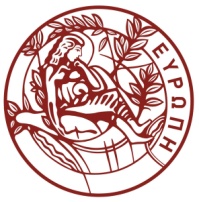 ΘΕΜΑ: Πρόσκληση υποβολής προσφορών για την προμήθεια γραφικής ύλης για την κάλυψη των αναγκών των ακαδημαϊκών τμημάτων και των διοικητικών υπηρεσιών του Πανεπιστημίου Κρήτης στο Ηράκλειο.Αντικείμενο της υπό ανάθεση υπηρεσίας και προϋπολογισμόςΤο Πανεπιστήμιο Κρήτης προβαίνει σε δημόσια πρόσκληση εκδήλωσης ενδιαφέροντος για την προμήθεια γραφικής ύλης για την κάλυψη των αναγκών των ακαδημαϊκών τμημάτων και των διοικητικών υπηρεσιών του Πανεπιστημίου Κρήτης στο Ηράκλειο..Ο συνολικός προϋπολογισμός ανέρχεται στο ποσό των 6.112,14 €,  συμπεριλαμβανομένου Φ.Π.Α. και θα βαρύνει τον προϋπολογισμό του δευτερεύοντος διατάκτη του Πανεπιστημίου Κρήτης, οικονομικού έτους 2017, στον ΚΑΕ 1261, με ΑΑΥ 7203/Αρ. Πρωτ. 8235/20-06-2017, ΑΔΑ 6Γ5Β469Β7Γ-ΠΔΨ, Εγκεκριμένο με  ΑΔΑΜ 17REQ001564285.   Απόφαση έγκρισης δαπάνης με αρ. πρωτ. 7847/12-06-2017 με ΑΔΑ 6ΨΛΥ469Β7Γ-ΕΕΛ.                                                          Η παρούσα πρόσκληση θα δημοσιευθεί  στην ιστοσελίδα του Πανεπιστημίου Κρήτης στην ηλεκτρονική διεύθυνση: http://www.uoc.gr στο μητρώο συμβάσεων με ΑΔΑΜ και στην ιστοσελίδα www.2810.gr.Περιεχόμενο και υποβολή προσφορώνΟι προσφέροντες, καλούνται να υποβάλλουν την οικονομική τους προσφορά σε ενιαίο φάκελο, στον οποίο πρέπει να αναγράφονται ευκρινώς τα παρακάτω:Ο φάκελος της προσφοράς θα περιλαμβάνει: α) Οικονομική προσφορά, η οποία συντάσσεται σύμφωνα με το συνημμένο υπόδειγμα του Παραρτήματος Α της παρούσης και πρέπει να είναι υπογεγραμμένη από τον προσφέροντα ή το νόμιμο αυτού εκπρόσωπο.β) Υπεύθυνη δήλωση της παρ. 4 του άρθρου 8 του Ν. 1599/1986, όπως ισχύει,  σύμφωνα με το συνημμένο Υπόδειγμα του Παραρτήματος Β της παρούσης.Διευκρίνιση:Η ανωτέρω υπεύθυνη δήλωση φέρει ημερομηνία εντός των τελευταίων τριάντα ημερολογιακών ημερών προ  της καταληκτικής ημερομηνίας υποβολής των προσφορών και δεν απαιτείται βεβαίωση του γνησίου της υπογραφής από αρμόδια διοικητική αρχή ή τα ΚΕΠ. Η απαιτούμενη κατά τα ανωτέρω υπεύθυνη δήλωση αφορά τους παρακάτω, οι οποίοι και τις υπογράφουν:Τους διαχειριστές όταν το νομικό πρόσωπο είναι Ο.Ε., Ε.Ε., Ε.Π.Ε. Τον Πρόεδρο του ΔΣ και τον Διευθύνοντα Σύμβουλο, όταν το νομικό πρόσωπο είναι Α.Ε.Σε κάθε άλλη περίπτωση νομικού προσώπου τους νόμιμους εκπροσώπους του.Όταν ο προσφέρων είναι ένωση προμηθευτών ή κοινοπραξία, η δήλωση γίνεται από κάθε μέλος, που συμμετέχει σε αυτήν.Οι προσφορές κατατίθενται σε ενιαίο φάκελο μέχρι και την 11/07/2017 και ώρα 13:30 , στο τμήμα Προμηθειών της Υποδιεύθυνσης Οικονομικής Διαχείρισης του Πανεπιστημίου Κρήτης, (Πανεπιστημιούπολη Βουτών Ηρακλειο Κρήτης ). Οι προσφέροντες  μπορούν να καταθέτουν την προσφορά τους στην ως άνω διεύθυνση προσωπικώς ή με εκπρόσωπό τους και ταχυδρομικώς.Αναλυτικά τα είδη της προμήθειας και οι ζητούμενες ποσότητες, καθώς και οι τεχνικές προδιαγραφές, αναφέρονται στο ΠΑΡΑΡΤΗΜΑ Γ’ που ακολουθεί.Χρόνος παράδοσης : Εντός 30 ημερολογιακών ημερών από την ημερομηνία υπογραφής της σύμβασης.Προσφορές μπορούν να δοθούν μόνο για το σύνολο των ειδών. Δεν μπορούν να υποβληθούν προσφορές για μέρος των ειδών.Σημειώνεται ότι για την κατάθεση προσφορών απαιτείται και η κατάθεση δειγμάτων, όπου αναγράφεται ΝΑΙ στον πίνακα.Η ανάθεση θα γίνει στην εταιρεία με την πλέον συμφέρουσα  από οικονομική άποψη προσφορά βάσει της τιμής που πληροί τις τεχνικές προδιαγραφές του Παραρτήματος Γ’.Οι προσφορές δεν θα πρέπει να υπερβαίνουν τον προϋπολογισμό ανά είδος, αλλά ούτε και το συνολικό προϋπολογισμό  Εναλλακτικές προσφορές καθώς και προσφορές που παρελήφθησαν εκπρόθεσμα δε θα γίνονται δεκτές. Οι προσφορές δεν πρέπει να φέρουν παρατυπίες και διορθώσεις (σβησίματα, διαγραφές, προσθήκες, κλπ.). Αν υπάρχει διόρθωση, προσθήκη κλπ. θα πρέπει να είναι καθαρογραμμένη και να έχει μονογραφεί από τον προσφέροντα. Οι προσφέροντες δεν δικαιούνται ουδεμία αποζημίωση για δαπάνες σχετικές με τη συμμετοχή τους.Οι προσφέροντες θεωρείται ότι αποδέχονται πλήρως και ανεπιφυλάκτως όλους τους όρους της πρόσκλησης και δεν δύνανται, με την προσφορά τους ή με οποιονδήποτε άλλο τρόπο να αποκρούσουν ευθέως ή εμμέσως τους όρους αυτούς.Ισχύς των προσφορών Οι προσφορές ισχύουν και δεσμεύουν τους συμμετέχοντες στην πρόσκληση για εκατόν είκοσι (120) ημέρες από την επόμενη της καταληκτικής ημερομηνίας υποβολής προσφορών. Προσφορές που αναφέρουν μικρότερο χρόνο ισχύος απορρίπτονται ως απαράδεκτες.Η ανακοίνωση επιλογής αναδόχου μπορεί να γίνει και μετά τη λήξη της ισχύος της προσφοράς, δεσμεύει όμως τον υποψήφιο ανάδοχο μόνο εφόσον αυτός την αποδεχθεί. Σε περίπτωση άρνησης του επιλεχθέντος, η ανάθεση γίνεται στον δεύτερο κατά σειρά επιλογής.Αξιολόγηση των προσφορών- ανάθεσηΤο κριτήριο ανάθεσης είναι η πλέον συμφέρουσα από οικονομική άποψη προσφορά βάσει τιμής.Σε περίπτωση ύπαρξης περισσότερων της μίας αποδεκτών ισότιμων προσφορών, η ανάθεση γίνεται με κλήρωση μεταξύ των υποψήφιων αναδόχων που μειοδότησαν, σύμφωνα με τα οριζόμενα στις διατάξεις του αρ. 90 του Ν. 4412/2016 (ΦΕΚ Α΄147).Επιπλέον η Αναθέτουσα Αρχή, διατηρεί το δικαίωμα για ματαίωση της διαδικασίας και την επανάληψή της με τροποποίηση ή μη των όρων. Οι συμμετέχοντες δεν έχουν καμιά οικονομική απαίτηση σε τέτοια περίπτωση.Μετά τη κοινοποίηση της σχετικής απόφασης ανάθεσης, ο ανάδοχος που θα επιλεγεί, θα κληθεί να υπογράψει σχετική σύμβαση με το Πανεπιστήμιο Κρήτης προσκομίζοντας τα απαιτούμενα δικαιολογητικά. ΠληρωμήΗ πληρωμή θα γίνεται σε Ευρώ, βάσει του τιμολογίου του αναδόχου, στο οποίο θα αναγράφεται ο αριθμός πρωτοκόλλου της Σύμβασης, με την προσκόμιση των νομίμων παραστατικών και δικαιολογητικών που προβλέπονται από τις ισχύουσες διατάξεις κατά το χρόνο πληρωμής, καθώς και κάθε άλλου δικαιολογητικού που τυχόν ήθελε ζητηθεί από τις αρμόδιες υπηρεσίες που διενεργούν τον έλεγχο και την πληρωμή. Από την πληρωμή παρακρατούνται οι ισχύουσες κάθε φορά νόμιμες κρατήσεις καθώς και φόρος εισοδήματος επί της καθαρής αξίας του τιμολογίου.Ο οικονομικός φορέας ο οποίος θα επιλεγεί να  του ανατεθεί η σύμβαση είναι υποχρεωμένος μετά από αίτημα της Αναθέτουσας Αρχής, να προσκομίσει προς απόδειξη της μη συνδρομής των λόγων αποκλεισμού από διαδικασίες σύναψης δημοσίων συμβάσεων των παρ.1 και 2 του άρθρου 73 του Ν.4412/2016, τα παρακάτω δικαιολογητικά:α.  Απόσπασμα ποινικού μητρώου. Η υποχρέωση αφορά ιδίως: αα) στις περιπτώσεις εταιρειών περιορισμένης ευθύνης (Ε.Π.Ε.) και προσωπικών εταιρειών (Ο.Ε. και Ε.Ε.), τους διαχειριστές, ββ) στις περιπτώσεις ανωνύμων εταιρειών (Α.Ε.), τον Διευθύνοντα Σύμβουλο, καθώς και όλα τα μέλη του Διοικητικού Συμβουλίου.β.  Φορολογική ενημερότηταγ.  Ασφαλιστική ενημερότητα Γενικές πληροφορίες μπορούν να παίρνουν οι ενδιαφερόμενοι όλες τις εργάσιμες ημέρες και ώρες των Δημοσίων Υπηρεσιών από τα γραφεία του Τμήματος Προμηθειών – Κτήριο Διοίκησης - του Π.Κ στις Βούτες και στο τηλ. 2810-393137 (κ. Π. Σαλεμή).Κατά τα λοιπά ισχύουν οι διατάξεις περί Κρατικών Προμηθειών.Συνημμένα:  Παράρτημα Α: Έντυπο Οικονομικής Προσφοράς Παράρτημα Β: Υπεύθυνη δήλωση Παράρτημα Γ: Ποσότητες – Προϋπολογισμός - ΠροδιαγραφέςΠΑΡΑΡΤΗΜΑ Α: ΕΝΤΥΠΟ ΟΙΚΟΝΟΜΙΚΗΣ ΠΡΟΣΦΟΡΑΣ της υπ’ αριθ.  Πρόσκλησης υποβολής προσφορών για την προμήθεια φωτοαντιγραφικού χαρτιού, για την κάλυψη των αναγκών των ακαδημαϊκών τμημάτων και των διοικητικών υπηρεσιών του Πανεπιστημίου Κρήτης στο Ηράκλειο.ΠΡΟΣ: ΠΑΝΕΠΙΣΤΗΜΙΟ ΚΡΗΤΗΣ 					Ημερομηνία:…………………..ΤΜΗΜΑ  ΠΡΟΜΗΘΕΙΩΝΥΠΟΔ/ΝΣΗΣ ΟΙΚ. ΔΙΑΧΕΙΡΙΣΗΣ                                            ΟΙΚΟΝΟΜΙΚΗ ΠΡΟΣΦΟΡΑΠΑΡΑΡΤΗΜΑ ΒΥΠΕΥΘΥΝΗ ΔΗΛΩΣΗ (άρθρο 8 Ν.1599/1986)Η ακρίβεια των στοιχείων που υποβάλλονται με αυτή τη δήλωση μπορεί να ελεγχθεί με βάση το αρχείο άλλων υπηρεσιών (άρθρο 8 παρ. 4 Ν. 1599/1986)ΑΦΟΡΑ ΤΗΝ ΑΡΙΘ. ΠΡΩΤ.: ……………………………………………………………………………….  ΠΡΟΣΚΛΗΣΗ ΥΠΟΒΟΛΗΣ ΠΡΟΣΦΟΡΩΝ      Ημερομηνία: ……………………………..               Ο Δηλών- Εξουσιοδοτών                                                                                                                             (Υπογραφή)(1) Αναγράφεται από τον ενδιαφερόμενο πολίτη ή Αρχή ή η Υπηρεσία του δημόσιου τομέα, που απευθύνεται η αίτηση.(2) Αναγράφεται ολογράφως. (3) «Όποιος εν γνώσει του δηλώνει ψευδή γεγονότα ή αρνείται ή αποκρύπτει τα αληθινά με έγγραφη υπεύθυνη δήλωση του άρθρου 8 τιμωρείται με φυλάκιση τουλάχιστον τριών μηνών. Εάν ο υπαίτιος αυτών των πράξεων σκόπευε να προσπορίσει στον εαυτόν του ή σε άλλον περιουσιακό όφελος βλάπτοντας τρίτον ή σκόπευε να βλάψει άλλον, τιμωρείται με κάθειρξη μέχρι 10 ετών.(4) Σε περίπτωση ανεπάρκειας χώρου η δήλωση συνεχίζεται στην πίσω όψη της και υπογράφεται από τον δηλούντα ή την δηλούσα.ΠΑΡΑΡΤΗΜΑ ΓΥΠΟΔ/ΝΣΗ ΟΙΚΟΝΟΜΙΚΗΣ ΔΙΑΧΕΙΡΙΣΗΣΤΜΗΜΑ ΠΡΟΜΗΘΕΙΩΝ Κτήριο Διοίκησης Πανεπιστημιούπολη Βουτών70013 ΗράκλειοΤηλ:  2810 393137-Fax:   2810 393408                      Ηράκλειο  28/06/2017                        Αρ. Πρωτ:  8683Αναθέτουσα Αρχή:Πανεπιστήμιο ΚρήτηςΚΑΕ:1261CPV :30192700-8Κριτήριο Ανάθεσης:Πλέον συμφέρουσα από οικονομική άποψη προσφορά βάσει τιμής Προϋπολογισθείσα δαπάνη:6.112,14 €, Απόφασης ανάληψης υποχρέωσης 7203/Α.Π.8235/20-06-2017Καταληκτική ημερομηνία υποβολής προσφορών:11/07/2017 και ώρα 13:30Διάρκεια ισχύος προσφορών:120 μέρες από την επομένη της καταληκτικής ημερομηνίας για την υποβολή των προσφορώνΠΡΟΣΦΟΡΑ ΓΙΑ ΤΗΝ ΠΡΟΜΗΘΕΙΑ ΓΡΑΦΙΚΗΣ ΥΛΗΣ (αρ. πρωτ. ……………………………………… πρόσκληση υποβολής)ΠΡΟΣΦΟΡΑ ΓΙΑ ΤΗΝ ΠΡΟΜΗΘΕΙΑ ΓΡΑΦΙΚΗΣ ΥΛΗΣ (αρ. πρωτ. ……………………………………… πρόσκληση υποβολής)ΠΡΟΣΦΟΡΑ ΓΙΑ ΤΗΝ ΠΡΟΜΗΘΕΙΑ ΓΡΑΦΙΚΗΣ ΥΛΗΣ (αρ. πρωτ. ……………………………………… πρόσκληση υποβολής)ΠΡΟΣ: ΠΑΝΕΠΙΣΤΗΜΙΟ ΚΡΗΤΗΣΤΜΗΜΑ  ΠΡΟΜΗΘΕΙΩΝΠΑΝΕΠΙΣΤΗΜΙΟΥΠΟΛΗ ΒΟΥΤΩΝΤΗΛ: 2810393141ΠΡΟΣ: ΠΑΝΕΠΙΣΤΗΜΙΟ ΚΡΗΤΗΣΤΜΗΜΑ  ΠΡΟΜΗΘΕΙΩΝΠΑΝΕΠΙΣΤΗΜΙΟΥΠΟΛΗ ΒΟΥΤΩΝΤΗΛ: 2810393141ΠΡΟΣ: ΠΑΝΕΠΙΣΤΗΜΙΟ ΚΡΗΤΗΣΤΜΗΜΑ  ΠΡΟΜΗΘΕΙΩΝΠΑΝΕΠΙΣΤΗΜΙΟΥΠΟΛΗ ΒΟΥΤΩΝΤΗΛ: 2810393141ΣΤΟΙΧΕΙΑ ΠΡΟΣΦΕΡΟΝΤΟΣ:Επωνυμία:ΣΤΟΙΧΕΙΑ ΠΡΟΣΦΕΡΟΝΤΟΣ:Διεύθυνση:ΣΤΟΙΧΕΙΑ ΠΡΟΣΦΕΡΟΝΤΟΣ:Τηλ./ Fax:ΣΤΟΙΧΕΙΑ ΠΡΟΣΦΕΡΟΝΤΟΣ:Εmail:Ο ΑΝΑΠΛΗΡΩΤΗΣ ΠΡΥΤΑΝΗΠΑΝΑΓΙΩΤΗΣ ΤΣΑΚΑΛΙΔΗΣΑ. ΣΤΟΙΧΕΙΑ ΥΠΟΨΗΦΙΟΥ ΠΡΟΜΗΘΕΥΤΗΑ. ΣΤΟΙΧΕΙΑ ΥΠΟΨΗΦΙΟΥ ΠΡΟΜΗΘΕΥΤΗΑ. ΣΤΟΙΧΕΙΑ ΥΠΟΨΗΦΙΟΥ ΠΡΟΜΗΘΕΥΤΗΑ. ΣΤΟΙΧΕΙΑ ΥΠΟΨΗΦΙΟΥ ΠΡΟΜΗΘΕΥΤΗΑ. ΣΤΟΙΧΕΙΑ ΥΠΟΨΗΦΙΟΥ ΠΡΟΜΗΘΕΥΤΗΑ. ΣΤΟΙΧΕΙΑ ΥΠΟΨΗΦΙΟΥ ΠΡΟΜΗΘΕΥΤΗΑ. ΣΤΟΙΧΕΙΑ ΥΠΟΨΗΦΙΟΥ ΠΡΟΜΗΘΕΥΤΗΑ. ΣΤΟΙΧΕΙΑ ΥΠΟΨΗΦΙΟΥ ΠΡΟΜΗΘΕΥΤΗΑ. ΣΤΟΙΧΕΙΑ ΥΠΟΨΗΦΙΟΥ ΠΡΟΜΗΘΕΥΤΗΑ. ΣΤΟΙΧΕΙΑ ΥΠΟΨΗΦΙΟΥ ΠΡΟΜΗΘΕΥΤΗΑ. ΣΤΟΙΧΕΙΑ ΥΠΟΨΗΦΙΟΥ ΠΡΟΜΗΘΕΥΤΗΑ. ΣΤΟΙΧΕΙΑ ΥΠΟΨΗΦΙΟΥ ΠΡΟΜΗΘΕΥΤΗΑ. ΣΤΟΙΧΕΙΑ ΥΠΟΨΗΦΙΟΥ ΠΡΟΜΗΘΕΥΤΗΑ. ΣΤΟΙΧΕΙΑ ΥΠΟΨΗΦΙΟΥ ΠΡΟΜΗΘΕΥΤΗΑ. ΣΤΟΙΧΕΙΑ ΥΠΟΨΗΦΙΟΥ ΠΡΟΜΗΘΕΥΤΗΑ. ΣΤΟΙΧΕΙΑ ΥΠΟΨΗΦΙΟΥ ΠΡΟΜΗΘΕΥΤΗΕΠΩΝΥΜΙΑ ΥΠΟΨΗΦΙΟΥ: ΕΠΩΝΥΜΙΑ ΥΠΟΨΗΦΙΟΥ: ΕΠΩΝΥΜΙΑ ΥΠΟΨΗΦΙΟΥ: ΕΠΩΝΥΜΙΑ ΥΠΟΨΗΦΙΟΥ: ΕΠΩΝΥΜΙΑ ΥΠΟΨΗΦΙΟΥ: ΕΠΩΝΥΜΙΑ ΥΠΟΨΗΦΙΟΥ: ΔΙΕΥΘΥΝΣΗ, Τ.Κ, ΠΟΛΗ ΕΔΡΑΣ:ΔΙΕΥΘΥΝΣΗ, Τ.Κ, ΠΟΛΗ ΕΔΡΑΣ:ΔΙΕΥΘΥΝΣΗ, Τ.Κ, ΠΟΛΗ ΕΔΡΑΣ:ΔΙΕΥΘΥΝΣΗ, Τ.Κ, ΠΟΛΗ ΕΔΡΑΣ:ΔΙΕΥΘΥΝΣΗ, Τ.Κ, ΠΟΛΗ ΕΔΡΑΣ:ΔΙΕΥΘΥΝΣΗ, Τ.Κ, ΠΟΛΗ ΕΔΡΑΣ:ΤΗΛΕΦΩΝΑ/ ΦΑΞ/ Ε-ΜΑΙL:ΤΗΛΕΦΩΝΑ/ ΦΑΞ/ Ε-ΜΑΙL:ΤΗΛΕΦΩΝΑ/ ΦΑΞ/ Ε-ΜΑΙL:ΤΗΛΕΦΩΝΑ/ ΦΑΞ/ Ε-ΜΑΙL:ΤΗΛΕΦΩΝΑ/ ΦΑΞ/ Ε-ΜΑΙL:ΤΗΛΕΦΩΝΑ/ ΦΑΞ/ Ε-ΜΑΙL:ΑΦΜ-Δ.Ο.Υ:ΑΦΜ-Δ.Ο.Υ:ΑΦΜ-Δ.Ο.Υ:ΑΦΜ-Δ.Ο.Υ:ΑΦΜ-Δ.Ο.Υ:ΑΦΜ-Δ.Ο.Υ:ΝΟΜΙΜΟΣ ΕΚΠΡΟΣΩΠΟΣ:ΝΟΜΙΜΟΣ ΕΚΠΡΟΣΩΠΟΣ:ΝΟΜΙΜΟΣ ΕΚΠΡΟΣΩΠΟΣ:ΝΟΜΙΜΟΣ ΕΚΠΡΟΣΩΠΟΣ:ΝΟΜΙΜΟΣ ΕΚΠΡΟΣΩΠΟΣ:ΝΟΜΙΜΟΣ ΕΚΠΡΟΣΩΠΟΣ:Α.Δ.Τ. (Νομίμου Εκπροσώπου):Α.Δ.Τ. (Νομίμου Εκπροσώπου):Α.Δ.Τ. (Νομίμου Εκπροσώπου):Α.Δ.Τ. (Νομίμου Εκπροσώπου):Α.Δ.Τ. (Νομίμου Εκπροσώπου):Α.Δ.Τ. (Νομίμου Εκπροσώπου):Υπεύθυνος Επικοινωνίας:Υπεύθυνος Επικοινωνίας:Υπεύθυνος Επικοινωνίας:Υπεύθυνος Επικοινωνίας:Υπεύθυνος Επικοινωνίας:Υπεύθυνος Επικοινωνίας:Β. ΠΡΟΣΦΟΡΑΒ. ΠΡΟΣΦΟΡΑΒ. ΠΡΟΣΦΟΡΑΒ. ΠΡΟΣΦΟΡΑΒ. ΠΡΟΣΦΟΡΑΒ. ΠΡΟΣΦΟΡΑΒ. ΠΡΟΣΦΟΡΑΒ. ΠΡΟΣΦΟΡΑΒ. ΠΡΟΣΦΟΡΑΒ. ΠΡΟΣΦΟΡΑΒ. ΠΡΟΣΦΟΡΑΒ. ΠΡΟΣΦΟΡΑΒ. ΠΡΟΣΦΟΡΑΒ. ΠΡΟΣΦΟΡΑΒ. ΠΡΟΣΦΟΡΑΒ. ΠΡΟΣΦΟΡΑΠΕΡΙΓΡΑΦΗ / ΕΙΔΟΣ ΠΕΡΙΓΡΑΦΗ / ΕΙΔΟΣ ΠΕΡΙΓΡΑΦΗ / ΕΙΔΟΣ ΠΕΡΙΓΡΑΦΗ / ΕΙΔΟΣ ΠΕΡΙΓΡΑΦΗ / ΕΙΔΟΣ ΠΕΡΙΓΡΑΦΗ / ΕΙΔΟΣ ΠΟΣΟΤΗΤΑΠΟΣΟΤΗΤΑΠΟΣΟΤΗΤΑΠΟΣΟΤΗΤΑΤΙΜΗ ΜΟΝΑΔΑΣ ΜΕ ΦΠΑΤΙΜΗ ΜΟΝΑΔΑΣ ΜΕ ΦΠΑΤΙΜΗ ΜΟΝΑΔΑΣ ΜΕ ΦΠΑΤΙΜΗ ΜΟΝΑΔΑΣ ΜΕ ΦΠΑΣΥΝΟΛΙΚΗ ΤΙΜΗ ΜΕ ΦΠΑΙΣΧΥΣ ΤΗΣ ΠΡΟΣΦΟΡΑΣ: εκατόν είκοσι (120) ημέρες από την επόμενη της καταληκτικής ημερομηνίας υποβολής προσφορών.ΙΣΧΥΣ ΤΗΣ ΠΡΟΣΦΟΡΑΣ: εκατόν είκοσι (120) ημέρες από την επόμενη της καταληκτικής ημερομηνίας υποβολής προσφορών.ΙΣΧΥΣ ΤΗΣ ΠΡΟΣΦΟΡΑΣ: εκατόν είκοσι (120) ημέρες από την επόμενη της καταληκτικής ημερομηνίας υποβολής προσφορών.ΙΣΧΥΣ ΤΗΣ ΠΡΟΣΦΟΡΑΣ: εκατόν είκοσι (120) ημέρες από την επόμενη της καταληκτικής ημερομηνίας υποβολής προσφορών.ΙΣΧΥΣ ΤΗΣ ΠΡΟΣΦΟΡΑΣ: εκατόν είκοσι (120) ημέρες από την επόμενη της καταληκτικής ημερομηνίας υποβολής προσφορών.ΙΣΧΥΣ ΤΗΣ ΠΡΟΣΦΟΡΑΣ: εκατόν είκοσι (120) ημέρες από την επόμενη της καταληκτικής ημερομηνίας υποβολής προσφορών.ΙΣΧΥΣ ΤΗΣ ΠΡΟΣΦΟΡΑΣ: εκατόν είκοσι (120) ημέρες από την επόμενη της καταληκτικής ημερομηνίας υποβολής προσφορών.ΙΣΧΥΣ ΤΗΣ ΠΡΟΣΦΟΡΑΣ: εκατόν είκοσι (120) ημέρες από την επόμενη της καταληκτικής ημερομηνίας υποβολής προσφορών.ΙΣΧΥΣ ΤΗΣ ΠΡΟΣΦΟΡΑΣ: εκατόν είκοσι (120) ημέρες από την επόμενη της καταληκτικής ημερομηνίας υποβολής προσφορών.ΙΣΧΥΣ ΤΗΣ ΠΡΟΣΦΟΡΑΣ: εκατόν είκοσι (120) ημέρες από την επόμενη της καταληκτικής ημερομηνίας υποβολής προσφορών.ΙΣΧΥΣ ΤΗΣ ΠΡΟΣΦΟΡΑΣ: εκατόν είκοσι (120) ημέρες από την επόμενη της καταληκτικής ημερομηνίας υποβολής προσφορών.ΙΣΧΥΣ ΤΗΣ ΠΡΟΣΦΟΡΑΣ: εκατόν είκοσι (120) ημέρες από την επόμενη της καταληκτικής ημερομηνίας υποβολής προσφορών.ΙΣΧΥΣ ΤΗΣ ΠΡΟΣΦΟΡΑΣ: εκατόν είκοσι (120) ημέρες από την επόμενη της καταληκτικής ημερομηνίας υποβολής προσφορών.ΙΣΧΥΣ ΤΗΣ ΠΡΟΣΦΟΡΑΣ: εκατόν είκοσι (120) ημέρες από την επόμενη της καταληκτικής ημερομηνίας υποβολής προσφορών.ΙΣΧΥΣ ΤΗΣ ΠΡΟΣΦΟΡΑΣ: εκατόν είκοσι (120) ημέρες από την επόμενη της καταληκτικής ημερομηνίας υποβολής προσφορών.ΙΣΧΥΣ ΤΗΣ ΠΡΟΣΦΟΡΑΣ: εκατόν είκοσι (120) ημέρες από την επόμενη της καταληκτικής ημερομηνίας υποβολής προσφορών.Ημ/νία ………………Υπογραφή- ΣφραγίδαΗμ/νία ………………Υπογραφή- ΣφραγίδαΗμ/νία ………………Υπογραφή- ΣφραγίδαΗμ/νία ………………Υπογραφή- ΣφραγίδαΗμ/νία ………………Υπογραφή- ΣφραγίδαΗμ/νία ………………Υπογραφή- ΣφραγίδαΠΡΟΣ(1):ΠΑΝΕΠΙΣΤΗΜΙΟ ΚΡΗΤΗΣΠΑΝΕΠΙΣΤΗΜΙΟ ΚΡΗΤΗΣΠΑΝΕΠΙΣΤΗΜΙΟ ΚΡΗΤΗΣΠΑΝΕΠΙΣΤΗΜΙΟ ΚΡΗΤΗΣΠΑΝΕΠΙΣΤΗΜΙΟ ΚΡΗΤΗΣΠΑΝΕΠΙΣΤΗΜΙΟ ΚΡΗΤΗΣΠΑΝΕΠΙΣΤΗΜΙΟ ΚΡΗΤΗΣΠΑΝΕΠΙΣΤΗΜΙΟ ΚΡΗΤΗΣΠΑΝΕΠΙΣΤΗΜΙΟ ΚΡΗΤΗΣΠΑΝΕΠΙΣΤΗΜΙΟ ΚΡΗΤΗΣΠΑΝΕΠΙΣΤΗΜΙΟ ΚΡΗΤΗΣΠΑΝΕΠΙΣΤΗΜΙΟ ΚΡΗΤΗΣΠΑΝΕΠΙΣΤΗΜΙΟ ΚΡΗΤΗΣΠΑΝΕΠΙΣΤΗΜΙΟ ΚΡΗΤΗΣΟ – Η Όνομα:Επώνυμο:Επώνυμο:Επώνυμο:Όνομα και Επώνυμο Πατέρα:Όνομα και Επώνυμο Πατέρα:Όνομα και Επώνυμο Πατέρα:Όνομα και Επώνυμο Πατέρα:Όνομα και Επώνυμο Μητέρας:Όνομα και Επώνυμο Μητέρας:Όνομα και Επώνυμο Μητέρας:Όνομα και Επώνυμο Μητέρας:Ημερομηνία γέννησης(2):Ημερομηνία γέννησης(2):Ημερομηνία γέννησης(2):Ημερομηνία γέννησης(2):Τόπος Γέννησης:Τόπος Γέννησης:Τόπος Γέννησης:Τόπος Γέννησης:Αριθμός Δελτίου Ταυτότητας:Αριθμός Δελτίου Ταυτότητας:Αριθμός Δελτίου Ταυτότητας:Αριθμός Δελτίου Ταυτότητας:Τηλ:Τηλ:Τόπος Κατοικίας:Τόπος Κατοικίας:Οδός:Αριθ:ΤΚ:Αρ. Τηλεομοιοτύπου (Fax):Αρ. Τηλεομοιοτύπου (Fax):Αρ. Τηλεομοιοτύπου (Fax):Δ/νση Ηλεκτρ. Ταχυδρομείου(Εmail):Δ/νση Ηλεκτρ. Ταχυδρομείου(Εmail):Με ατομική μου ευθύνη και γνωρίζοντας τις κυρώσεις (3), που προβλέπονται από τις διατάξεις της παρ. 6 του άρθρου 22 του Ν. 1599/1986, δηλώνω ότι:Με ατομική μου ευθύνη και γνωρίζοντας τις κυρώσεις (3), που προβλέπονται από τις διατάξεις της παρ. 6 του άρθρου 22 του Ν. 1599/1986, δηλώνω ότι:Με ατομική μου ευθύνη και γνωρίζοντας τις κυρώσεις (3), που προβλέπονται από τις διατάξεις της παρ. 6 του άρθρου 22 του Ν. 1599/1986, δηλώνω ότι:Με ατομική μου ευθύνη και γνωρίζοντας τις κυρώσεις (3), που προβλέπονται από τις διατάξεις της παρ. 6 του άρθρου 22 του Ν. 1599/1986, δηλώνω ότι:Με ατομική μου ευθύνη και γνωρίζοντας τις κυρώσεις (3), που προβλέπονται από τις διατάξεις της παρ. 6 του άρθρου 22 του Ν. 1599/1986, δηλώνω ότι:Με ατομική μου ευθύνη και γνωρίζοντας τις κυρώσεις (3), που προβλέπονται από τις διατάξεις της παρ. 6 του άρθρου 22 του Ν. 1599/1986, δηλώνω ότι:Με ατομική μου ευθύνη και γνωρίζοντας τις κυρώσεις (3), που προβλέπονται από τις διατάξεις της παρ. 6 του άρθρου 22 του Ν. 1599/1986, δηλώνω ότι:Με ατομική μου ευθύνη και γνωρίζοντας τις κυρώσεις (3), που προβλέπονται από τις διατάξεις της παρ. 6 του άρθρου 22 του Ν. 1599/1986, δηλώνω ότι:Με ατομική μου ευθύνη και γνωρίζοντας τις κυρώσεις (3), που προβλέπονται από τις διατάξεις της παρ. 6 του άρθρου 22 του Ν. 1599/1986, δηλώνω ότι:Με ατομική μου ευθύνη και γνωρίζοντας τις κυρώσεις (3), που προβλέπονται από τις διατάξεις της παρ. 6 του άρθρου 22 του Ν. 1599/1986, δηλώνω ότι:Με ατομική μου ευθύνη και γνωρίζοντας τις κυρώσεις (3), που προβλέπονται από τις διατάξεις της παρ. 6 του άρθρου 22 του Ν. 1599/1986, δηλώνω ότι:Με ατομική μου ευθύνη και γνωρίζοντας τις κυρώσεις (3), που προβλέπονται από τις διατάξεις της παρ. 6 του άρθρου 22 του Ν. 1599/1986, δηλώνω ότι:Με ατομική μου ευθύνη και γνωρίζοντας τις κυρώσεις (3), που προβλέπονται από τις διατάξεις της παρ. 6 του άρθρου 22 του Ν. 1599/1986, δηλώνω ότι:Με ατομική μου ευθύνη και γνωρίζοντας τις κυρώσεις (3), που προβλέπονται από τις διατάξεις της παρ. 6 του άρθρου 22 του Ν. 1599/1986, δηλώνω ότι:Με ατομική μου ευθύνη και γνωρίζοντας τις κυρώσεις (3), που προβλέπονται από τις διατάξεις της παρ. 6 του άρθρου 22 του Ν. 1599/1986, δηλώνω ότι:Με ατομική μου ευθύνη και γνωρίζοντας τις κυρώσεις (3), που προβλέπονται από τις διατάξεις της παρ. 6 του άρθρου 22 του Ν. 1599/1986, δηλώνω ότι:Με ατομική μου ευθύνη και γνωρίζοντας τις κυρώσεις (3), που προβλέπονται από τις διατάξεις της παρ. 6 του άρθρου 22 του Ν. 1599/1986, δηλώνω ότι:Με ατομική μου ευθύνη και γνωρίζοντας τις κυρώσεις (3), που προβλέπονται από τις διατάξεις της παρ. 6 του άρθρου 22 του Ν. 1599/1986, δηλώνω ότι:Α.   αποδέχομαι τους όρους της παρούσας.Β1. δεν έχω καταδικασθεί με αμετάκλητη απόφαση για κάποιο από τα παρακάτω αδικήματα:συμμετοχή σε εγκληματική οργάνωση, όπως αυτή ορίζεται στο άρθρο 2 της απόφασης-πλαίσιο 2008/841/ΔΕΥ του Συμβουλίου.δωροδοκία, όπως αυτή ορίζεται αντίστοιχα στο άρθρο 3 της πράξης του Συμβουλίου της 26ης Μαΐου 1997 και στο άρθρο 2 παρ. 1 της απόφασης-πλαίσιο 2003/568/ΔΕΥ του Συμβουλίου. απάτη, κατά την έννοια του άρθρου 1 της σύμβασης σχετικά με την προστασία των οικονομικών συμφερόντων των Ευρωπαϊκών Κοινοτήτων, η οποία κυρώθηκε με το ν. 2803/2000.νομιμοποίηση εσόδων από παράνομες δραστηριότητες, όπως ορίζεται στο άρθρο 1 της Οδηγίας 2005/60/ΕΚ του Ευρωπαϊκού Κοινοβουλίου και του Συμβουλίου, για την πρόληψη χρησιμοποίησης του χρηματοπιστωτικού συστήματος για τη νομιμοποίηση εσόδων από παράνομες δραστηριότητες, η οποία ενσωματώθηκε στην εθνική νομοθεσία με το ν. 3691/2008.Β2. δεν έχω καταδικασθεί, με τελεσίδικη απόφαση, για κάποιο από τα αδικήματα του Αγορανομικού κώδικα, σχετικό με την άσκηση της  επαγγελματικής τους δραστηριότητας ή για κάποιο από τα αδικήματα της υπεξαίρεσης, της απάτης, της εκβίασης, της πλαστογραφίας, της ψευδορκίας, της δωροδοκίας και της δόλιας χρεοκοπίας.Β3. δεν τελώ σε πτώχευση, ούτε σε διαδικασία κήρυξης πτώχευσης, εκκαθάριση ή αναγκαστική διαχείριση.Β4. έχω εκπληρώσει τις υποχρεώσεις μου όσον αφορά την καταβολή φόρων και εισφορών κοινωνικής ασφάλισης (κυρίας και επικουρικής).Γ.   αναλαμβάνω την υποχρέωση  προσκόμισης των παρακάτω πιστοποιητικών για την απόδειξη της μη συνδρομής των λόγων αποκλεισμού     1) απόσπασμα ποινικού μητρώου,  2) πιστοποιητικό φορολογικής ενημερότητας, 3) πιστοποιητικό ασφαλιστικής ενημερότητας.Α.   αποδέχομαι τους όρους της παρούσας.Β1. δεν έχω καταδικασθεί με αμετάκλητη απόφαση για κάποιο από τα παρακάτω αδικήματα:συμμετοχή σε εγκληματική οργάνωση, όπως αυτή ορίζεται στο άρθρο 2 της απόφασης-πλαίσιο 2008/841/ΔΕΥ του Συμβουλίου.δωροδοκία, όπως αυτή ορίζεται αντίστοιχα στο άρθρο 3 της πράξης του Συμβουλίου της 26ης Μαΐου 1997 και στο άρθρο 2 παρ. 1 της απόφασης-πλαίσιο 2003/568/ΔΕΥ του Συμβουλίου. απάτη, κατά την έννοια του άρθρου 1 της σύμβασης σχετικά με την προστασία των οικονομικών συμφερόντων των Ευρωπαϊκών Κοινοτήτων, η οποία κυρώθηκε με το ν. 2803/2000.νομιμοποίηση εσόδων από παράνομες δραστηριότητες, όπως ορίζεται στο άρθρο 1 της Οδηγίας 2005/60/ΕΚ του Ευρωπαϊκού Κοινοβουλίου και του Συμβουλίου, για την πρόληψη χρησιμοποίησης του χρηματοπιστωτικού συστήματος για τη νομιμοποίηση εσόδων από παράνομες δραστηριότητες, η οποία ενσωματώθηκε στην εθνική νομοθεσία με το ν. 3691/2008.Β2. δεν έχω καταδικασθεί, με τελεσίδικη απόφαση, για κάποιο από τα αδικήματα του Αγορανομικού κώδικα, σχετικό με την άσκηση της  επαγγελματικής τους δραστηριότητας ή για κάποιο από τα αδικήματα της υπεξαίρεσης, της απάτης, της εκβίασης, της πλαστογραφίας, της ψευδορκίας, της δωροδοκίας και της δόλιας χρεοκοπίας.Β3. δεν τελώ σε πτώχευση, ούτε σε διαδικασία κήρυξης πτώχευσης, εκκαθάριση ή αναγκαστική διαχείριση.Β4. έχω εκπληρώσει τις υποχρεώσεις μου όσον αφορά την καταβολή φόρων και εισφορών κοινωνικής ασφάλισης (κυρίας και επικουρικής).Γ.   αναλαμβάνω την υποχρέωση  προσκόμισης των παρακάτω πιστοποιητικών για την απόδειξη της μη συνδρομής των λόγων αποκλεισμού     1) απόσπασμα ποινικού μητρώου,  2) πιστοποιητικό φορολογικής ενημερότητας, 3) πιστοποιητικό ασφαλιστικής ενημερότητας.Α.   αποδέχομαι τους όρους της παρούσας.Β1. δεν έχω καταδικασθεί με αμετάκλητη απόφαση για κάποιο από τα παρακάτω αδικήματα:συμμετοχή σε εγκληματική οργάνωση, όπως αυτή ορίζεται στο άρθρο 2 της απόφασης-πλαίσιο 2008/841/ΔΕΥ του Συμβουλίου.δωροδοκία, όπως αυτή ορίζεται αντίστοιχα στο άρθρο 3 της πράξης του Συμβουλίου της 26ης Μαΐου 1997 και στο άρθρο 2 παρ. 1 της απόφασης-πλαίσιο 2003/568/ΔΕΥ του Συμβουλίου. απάτη, κατά την έννοια του άρθρου 1 της σύμβασης σχετικά με την προστασία των οικονομικών συμφερόντων των Ευρωπαϊκών Κοινοτήτων, η οποία κυρώθηκε με το ν. 2803/2000.νομιμοποίηση εσόδων από παράνομες δραστηριότητες, όπως ορίζεται στο άρθρο 1 της Οδηγίας 2005/60/ΕΚ του Ευρωπαϊκού Κοινοβουλίου και του Συμβουλίου, για την πρόληψη χρησιμοποίησης του χρηματοπιστωτικού συστήματος για τη νομιμοποίηση εσόδων από παράνομες δραστηριότητες, η οποία ενσωματώθηκε στην εθνική νομοθεσία με το ν. 3691/2008.Β2. δεν έχω καταδικασθεί, με τελεσίδικη απόφαση, για κάποιο από τα αδικήματα του Αγορανομικού κώδικα, σχετικό με την άσκηση της  επαγγελματικής τους δραστηριότητας ή για κάποιο από τα αδικήματα της υπεξαίρεσης, της απάτης, της εκβίασης, της πλαστογραφίας, της ψευδορκίας, της δωροδοκίας και της δόλιας χρεοκοπίας.Β3. δεν τελώ σε πτώχευση, ούτε σε διαδικασία κήρυξης πτώχευσης, εκκαθάριση ή αναγκαστική διαχείριση.Β4. έχω εκπληρώσει τις υποχρεώσεις μου όσον αφορά την καταβολή φόρων και εισφορών κοινωνικής ασφάλισης (κυρίας και επικουρικής).Γ.   αναλαμβάνω την υποχρέωση  προσκόμισης των παρακάτω πιστοποιητικών για την απόδειξη της μη συνδρομής των λόγων αποκλεισμού     1) απόσπασμα ποινικού μητρώου,  2) πιστοποιητικό φορολογικής ενημερότητας, 3) πιστοποιητικό ασφαλιστικής ενημερότητας.Α.   αποδέχομαι τους όρους της παρούσας.Β1. δεν έχω καταδικασθεί με αμετάκλητη απόφαση για κάποιο από τα παρακάτω αδικήματα:συμμετοχή σε εγκληματική οργάνωση, όπως αυτή ορίζεται στο άρθρο 2 της απόφασης-πλαίσιο 2008/841/ΔΕΥ του Συμβουλίου.δωροδοκία, όπως αυτή ορίζεται αντίστοιχα στο άρθρο 3 της πράξης του Συμβουλίου της 26ης Μαΐου 1997 και στο άρθρο 2 παρ. 1 της απόφασης-πλαίσιο 2003/568/ΔΕΥ του Συμβουλίου. απάτη, κατά την έννοια του άρθρου 1 της σύμβασης σχετικά με την προστασία των οικονομικών συμφερόντων των Ευρωπαϊκών Κοινοτήτων, η οποία κυρώθηκε με το ν. 2803/2000.νομιμοποίηση εσόδων από παράνομες δραστηριότητες, όπως ορίζεται στο άρθρο 1 της Οδηγίας 2005/60/ΕΚ του Ευρωπαϊκού Κοινοβουλίου και του Συμβουλίου, για την πρόληψη χρησιμοποίησης του χρηματοπιστωτικού συστήματος για τη νομιμοποίηση εσόδων από παράνομες δραστηριότητες, η οποία ενσωματώθηκε στην εθνική νομοθεσία με το ν. 3691/2008.Β2. δεν έχω καταδικασθεί, με τελεσίδικη απόφαση, για κάποιο από τα αδικήματα του Αγορανομικού κώδικα, σχετικό με την άσκηση της  επαγγελματικής τους δραστηριότητας ή για κάποιο από τα αδικήματα της υπεξαίρεσης, της απάτης, της εκβίασης, της πλαστογραφίας, της ψευδορκίας, της δωροδοκίας και της δόλιας χρεοκοπίας.Β3. δεν τελώ σε πτώχευση, ούτε σε διαδικασία κήρυξης πτώχευσης, εκκαθάριση ή αναγκαστική διαχείριση.Β4. έχω εκπληρώσει τις υποχρεώσεις μου όσον αφορά την καταβολή φόρων και εισφορών κοινωνικής ασφάλισης (κυρίας και επικουρικής).Γ.   αναλαμβάνω την υποχρέωση  προσκόμισης των παρακάτω πιστοποιητικών για την απόδειξη της μη συνδρομής των λόγων αποκλεισμού     1) απόσπασμα ποινικού μητρώου,  2) πιστοποιητικό φορολογικής ενημερότητας, 3) πιστοποιητικό ασφαλιστικής ενημερότητας.Α.   αποδέχομαι τους όρους της παρούσας.Β1. δεν έχω καταδικασθεί με αμετάκλητη απόφαση για κάποιο από τα παρακάτω αδικήματα:συμμετοχή σε εγκληματική οργάνωση, όπως αυτή ορίζεται στο άρθρο 2 της απόφασης-πλαίσιο 2008/841/ΔΕΥ του Συμβουλίου.δωροδοκία, όπως αυτή ορίζεται αντίστοιχα στο άρθρο 3 της πράξης του Συμβουλίου της 26ης Μαΐου 1997 και στο άρθρο 2 παρ. 1 της απόφασης-πλαίσιο 2003/568/ΔΕΥ του Συμβουλίου. απάτη, κατά την έννοια του άρθρου 1 της σύμβασης σχετικά με την προστασία των οικονομικών συμφερόντων των Ευρωπαϊκών Κοινοτήτων, η οποία κυρώθηκε με το ν. 2803/2000.νομιμοποίηση εσόδων από παράνομες δραστηριότητες, όπως ορίζεται στο άρθρο 1 της Οδηγίας 2005/60/ΕΚ του Ευρωπαϊκού Κοινοβουλίου και του Συμβουλίου, για την πρόληψη χρησιμοποίησης του χρηματοπιστωτικού συστήματος για τη νομιμοποίηση εσόδων από παράνομες δραστηριότητες, η οποία ενσωματώθηκε στην εθνική νομοθεσία με το ν. 3691/2008.Β2. δεν έχω καταδικασθεί, με τελεσίδικη απόφαση, για κάποιο από τα αδικήματα του Αγορανομικού κώδικα, σχετικό με την άσκηση της  επαγγελματικής τους δραστηριότητας ή για κάποιο από τα αδικήματα της υπεξαίρεσης, της απάτης, της εκβίασης, της πλαστογραφίας, της ψευδορκίας, της δωροδοκίας και της δόλιας χρεοκοπίας.Β3. δεν τελώ σε πτώχευση, ούτε σε διαδικασία κήρυξης πτώχευσης, εκκαθάριση ή αναγκαστική διαχείριση.Β4. έχω εκπληρώσει τις υποχρεώσεις μου όσον αφορά την καταβολή φόρων και εισφορών κοινωνικής ασφάλισης (κυρίας και επικουρικής).Γ.   αναλαμβάνω την υποχρέωση  προσκόμισης των παρακάτω πιστοποιητικών για την απόδειξη της μη συνδρομής των λόγων αποκλεισμού     1) απόσπασμα ποινικού μητρώου,  2) πιστοποιητικό φορολογικής ενημερότητας, 3) πιστοποιητικό ασφαλιστικής ενημερότητας.Α.   αποδέχομαι τους όρους της παρούσας.Β1. δεν έχω καταδικασθεί με αμετάκλητη απόφαση για κάποιο από τα παρακάτω αδικήματα:συμμετοχή σε εγκληματική οργάνωση, όπως αυτή ορίζεται στο άρθρο 2 της απόφασης-πλαίσιο 2008/841/ΔΕΥ του Συμβουλίου.δωροδοκία, όπως αυτή ορίζεται αντίστοιχα στο άρθρο 3 της πράξης του Συμβουλίου της 26ης Μαΐου 1997 και στο άρθρο 2 παρ. 1 της απόφασης-πλαίσιο 2003/568/ΔΕΥ του Συμβουλίου. απάτη, κατά την έννοια του άρθρου 1 της σύμβασης σχετικά με την προστασία των οικονομικών συμφερόντων των Ευρωπαϊκών Κοινοτήτων, η οποία κυρώθηκε με το ν. 2803/2000.νομιμοποίηση εσόδων από παράνομες δραστηριότητες, όπως ορίζεται στο άρθρο 1 της Οδηγίας 2005/60/ΕΚ του Ευρωπαϊκού Κοινοβουλίου και του Συμβουλίου, για την πρόληψη χρησιμοποίησης του χρηματοπιστωτικού συστήματος για τη νομιμοποίηση εσόδων από παράνομες δραστηριότητες, η οποία ενσωματώθηκε στην εθνική νομοθεσία με το ν. 3691/2008.Β2. δεν έχω καταδικασθεί, με τελεσίδικη απόφαση, για κάποιο από τα αδικήματα του Αγορανομικού κώδικα, σχετικό με την άσκηση της  επαγγελματικής τους δραστηριότητας ή για κάποιο από τα αδικήματα της υπεξαίρεσης, της απάτης, της εκβίασης, της πλαστογραφίας, της ψευδορκίας, της δωροδοκίας και της δόλιας χρεοκοπίας.Β3. δεν τελώ σε πτώχευση, ούτε σε διαδικασία κήρυξης πτώχευσης, εκκαθάριση ή αναγκαστική διαχείριση.Β4. έχω εκπληρώσει τις υποχρεώσεις μου όσον αφορά την καταβολή φόρων και εισφορών κοινωνικής ασφάλισης (κυρίας και επικουρικής).Γ.   αναλαμβάνω την υποχρέωση  προσκόμισης των παρακάτω πιστοποιητικών για την απόδειξη της μη συνδρομής των λόγων αποκλεισμού     1) απόσπασμα ποινικού μητρώου,  2) πιστοποιητικό φορολογικής ενημερότητας, 3) πιστοποιητικό ασφαλιστικής ενημερότητας.Α.   αποδέχομαι τους όρους της παρούσας.Β1. δεν έχω καταδικασθεί με αμετάκλητη απόφαση για κάποιο από τα παρακάτω αδικήματα:συμμετοχή σε εγκληματική οργάνωση, όπως αυτή ορίζεται στο άρθρο 2 της απόφασης-πλαίσιο 2008/841/ΔΕΥ του Συμβουλίου.δωροδοκία, όπως αυτή ορίζεται αντίστοιχα στο άρθρο 3 της πράξης του Συμβουλίου της 26ης Μαΐου 1997 και στο άρθρο 2 παρ. 1 της απόφασης-πλαίσιο 2003/568/ΔΕΥ του Συμβουλίου. απάτη, κατά την έννοια του άρθρου 1 της σύμβασης σχετικά με την προστασία των οικονομικών συμφερόντων των Ευρωπαϊκών Κοινοτήτων, η οποία κυρώθηκε με το ν. 2803/2000.νομιμοποίηση εσόδων από παράνομες δραστηριότητες, όπως ορίζεται στο άρθρο 1 της Οδηγίας 2005/60/ΕΚ του Ευρωπαϊκού Κοινοβουλίου και του Συμβουλίου, για την πρόληψη χρησιμοποίησης του χρηματοπιστωτικού συστήματος για τη νομιμοποίηση εσόδων από παράνομες δραστηριότητες, η οποία ενσωματώθηκε στην εθνική νομοθεσία με το ν. 3691/2008.Β2. δεν έχω καταδικασθεί, με τελεσίδικη απόφαση, για κάποιο από τα αδικήματα του Αγορανομικού κώδικα, σχετικό με την άσκηση της  επαγγελματικής τους δραστηριότητας ή για κάποιο από τα αδικήματα της υπεξαίρεσης, της απάτης, της εκβίασης, της πλαστογραφίας, της ψευδορκίας, της δωροδοκίας και της δόλιας χρεοκοπίας.Β3. δεν τελώ σε πτώχευση, ούτε σε διαδικασία κήρυξης πτώχευσης, εκκαθάριση ή αναγκαστική διαχείριση.Β4. έχω εκπληρώσει τις υποχρεώσεις μου όσον αφορά την καταβολή φόρων και εισφορών κοινωνικής ασφάλισης (κυρίας και επικουρικής).Γ.   αναλαμβάνω την υποχρέωση  προσκόμισης των παρακάτω πιστοποιητικών για την απόδειξη της μη συνδρομής των λόγων αποκλεισμού     1) απόσπασμα ποινικού μητρώου,  2) πιστοποιητικό φορολογικής ενημερότητας, 3) πιστοποιητικό ασφαλιστικής ενημερότητας.Α.   αποδέχομαι τους όρους της παρούσας.Β1. δεν έχω καταδικασθεί με αμετάκλητη απόφαση για κάποιο από τα παρακάτω αδικήματα:συμμετοχή σε εγκληματική οργάνωση, όπως αυτή ορίζεται στο άρθρο 2 της απόφασης-πλαίσιο 2008/841/ΔΕΥ του Συμβουλίου.δωροδοκία, όπως αυτή ορίζεται αντίστοιχα στο άρθρο 3 της πράξης του Συμβουλίου της 26ης Μαΐου 1997 και στο άρθρο 2 παρ. 1 της απόφασης-πλαίσιο 2003/568/ΔΕΥ του Συμβουλίου. απάτη, κατά την έννοια του άρθρου 1 της σύμβασης σχετικά με την προστασία των οικονομικών συμφερόντων των Ευρωπαϊκών Κοινοτήτων, η οποία κυρώθηκε με το ν. 2803/2000.νομιμοποίηση εσόδων από παράνομες δραστηριότητες, όπως ορίζεται στο άρθρο 1 της Οδηγίας 2005/60/ΕΚ του Ευρωπαϊκού Κοινοβουλίου και του Συμβουλίου, για την πρόληψη χρησιμοποίησης του χρηματοπιστωτικού συστήματος για τη νομιμοποίηση εσόδων από παράνομες δραστηριότητες, η οποία ενσωματώθηκε στην εθνική νομοθεσία με το ν. 3691/2008.Β2. δεν έχω καταδικασθεί, με τελεσίδικη απόφαση, για κάποιο από τα αδικήματα του Αγορανομικού κώδικα, σχετικό με την άσκηση της  επαγγελματικής τους δραστηριότητας ή για κάποιο από τα αδικήματα της υπεξαίρεσης, της απάτης, της εκβίασης, της πλαστογραφίας, της ψευδορκίας, της δωροδοκίας και της δόλιας χρεοκοπίας.Β3. δεν τελώ σε πτώχευση, ούτε σε διαδικασία κήρυξης πτώχευσης, εκκαθάριση ή αναγκαστική διαχείριση.Β4. έχω εκπληρώσει τις υποχρεώσεις μου όσον αφορά την καταβολή φόρων και εισφορών κοινωνικής ασφάλισης (κυρίας και επικουρικής).Γ.   αναλαμβάνω την υποχρέωση  προσκόμισης των παρακάτω πιστοποιητικών για την απόδειξη της μη συνδρομής των λόγων αποκλεισμού     1) απόσπασμα ποινικού μητρώου,  2) πιστοποιητικό φορολογικής ενημερότητας, 3) πιστοποιητικό ασφαλιστικής ενημερότητας.Α.   αποδέχομαι τους όρους της παρούσας.Β1. δεν έχω καταδικασθεί με αμετάκλητη απόφαση για κάποιο από τα παρακάτω αδικήματα:συμμετοχή σε εγκληματική οργάνωση, όπως αυτή ορίζεται στο άρθρο 2 της απόφασης-πλαίσιο 2008/841/ΔΕΥ του Συμβουλίου.δωροδοκία, όπως αυτή ορίζεται αντίστοιχα στο άρθρο 3 της πράξης του Συμβουλίου της 26ης Μαΐου 1997 και στο άρθρο 2 παρ. 1 της απόφασης-πλαίσιο 2003/568/ΔΕΥ του Συμβουλίου. απάτη, κατά την έννοια του άρθρου 1 της σύμβασης σχετικά με την προστασία των οικονομικών συμφερόντων των Ευρωπαϊκών Κοινοτήτων, η οποία κυρώθηκε με το ν. 2803/2000.νομιμοποίηση εσόδων από παράνομες δραστηριότητες, όπως ορίζεται στο άρθρο 1 της Οδηγίας 2005/60/ΕΚ του Ευρωπαϊκού Κοινοβουλίου και του Συμβουλίου, για την πρόληψη χρησιμοποίησης του χρηματοπιστωτικού συστήματος για τη νομιμοποίηση εσόδων από παράνομες δραστηριότητες, η οποία ενσωματώθηκε στην εθνική νομοθεσία με το ν. 3691/2008.Β2. δεν έχω καταδικασθεί, με τελεσίδικη απόφαση, για κάποιο από τα αδικήματα του Αγορανομικού κώδικα, σχετικό με την άσκηση της  επαγγελματικής τους δραστηριότητας ή για κάποιο από τα αδικήματα της υπεξαίρεσης, της απάτης, της εκβίασης, της πλαστογραφίας, της ψευδορκίας, της δωροδοκίας και της δόλιας χρεοκοπίας.Β3. δεν τελώ σε πτώχευση, ούτε σε διαδικασία κήρυξης πτώχευσης, εκκαθάριση ή αναγκαστική διαχείριση.Β4. έχω εκπληρώσει τις υποχρεώσεις μου όσον αφορά την καταβολή φόρων και εισφορών κοινωνικής ασφάλισης (κυρίας και επικουρικής).Γ.   αναλαμβάνω την υποχρέωση  προσκόμισης των παρακάτω πιστοποιητικών για την απόδειξη της μη συνδρομής των λόγων αποκλεισμού     1) απόσπασμα ποινικού μητρώου,  2) πιστοποιητικό φορολογικής ενημερότητας, 3) πιστοποιητικό ασφαλιστικής ενημερότητας.Α.   αποδέχομαι τους όρους της παρούσας.Β1. δεν έχω καταδικασθεί με αμετάκλητη απόφαση για κάποιο από τα παρακάτω αδικήματα:συμμετοχή σε εγκληματική οργάνωση, όπως αυτή ορίζεται στο άρθρο 2 της απόφασης-πλαίσιο 2008/841/ΔΕΥ του Συμβουλίου.δωροδοκία, όπως αυτή ορίζεται αντίστοιχα στο άρθρο 3 της πράξης του Συμβουλίου της 26ης Μαΐου 1997 και στο άρθρο 2 παρ. 1 της απόφασης-πλαίσιο 2003/568/ΔΕΥ του Συμβουλίου. απάτη, κατά την έννοια του άρθρου 1 της σύμβασης σχετικά με την προστασία των οικονομικών συμφερόντων των Ευρωπαϊκών Κοινοτήτων, η οποία κυρώθηκε με το ν. 2803/2000.νομιμοποίηση εσόδων από παράνομες δραστηριότητες, όπως ορίζεται στο άρθρο 1 της Οδηγίας 2005/60/ΕΚ του Ευρωπαϊκού Κοινοβουλίου και του Συμβουλίου, για την πρόληψη χρησιμοποίησης του χρηματοπιστωτικού συστήματος για τη νομιμοποίηση εσόδων από παράνομες δραστηριότητες, η οποία ενσωματώθηκε στην εθνική νομοθεσία με το ν. 3691/2008.Β2. δεν έχω καταδικασθεί, με τελεσίδικη απόφαση, για κάποιο από τα αδικήματα του Αγορανομικού κώδικα, σχετικό με την άσκηση της  επαγγελματικής τους δραστηριότητας ή για κάποιο από τα αδικήματα της υπεξαίρεσης, της απάτης, της εκβίασης, της πλαστογραφίας, της ψευδορκίας, της δωροδοκίας και της δόλιας χρεοκοπίας.Β3. δεν τελώ σε πτώχευση, ούτε σε διαδικασία κήρυξης πτώχευσης, εκκαθάριση ή αναγκαστική διαχείριση.Β4. έχω εκπληρώσει τις υποχρεώσεις μου όσον αφορά την καταβολή φόρων και εισφορών κοινωνικής ασφάλισης (κυρίας και επικουρικής).Γ.   αναλαμβάνω την υποχρέωση  προσκόμισης των παρακάτω πιστοποιητικών για την απόδειξη της μη συνδρομής των λόγων αποκλεισμού     1) απόσπασμα ποινικού μητρώου,  2) πιστοποιητικό φορολογικής ενημερότητας, 3) πιστοποιητικό ασφαλιστικής ενημερότητας.Α.   αποδέχομαι τους όρους της παρούσας.Β1. δεν έχω καταδικασθεί με αμετάκλητη απόφαση για κάποιο από τα παρακάτω αδικήματα:συμμετοχή σε εγκληματική οργάνωση, όπως αυτή ορίζεται στο άρθρο 2 της απόφασης-πλαίσιο 2008/841/ΔΕΥ του Συμβουλίου.δωροδοκία, όπως αυτή ορίζεται αντίστοιχα στο άρθρο 3 της πράξης του Συμβουλίου της 26ης Μαΐου 1997 και στο άρθρο 2 παρ. 1 της απόφασης-πλαίσιο 2003/568/ΔΕΥ του Συμβουλίου. απάτη, κατά την έννοια του άρθρου 1 της σύμβασης σχετικά με την προστασία των οικονομικών συμφερόντων των Ευρωπαϊκών Κοινοτήτων, η οποία κυρώθηκε με το ν. 2803/2000.νομιμοποίηση εσόδων από παράνομες δραστηριότητες, όπως ορίζεται στο άρθρο 1 της Οδηγίας 2005/60/ΕΚ του Ευρωπαϊκού Κοινοβουλίου και του Συμβουλίου, για την πρόληψη χρησιμοποίησης του χρηματοπιστωτικού συστήματος για τη νομιμοποίηση εσόδων από παράνομες δραστηριότητες, η οποία ενσωματώθηκε στην εθνική νομοθεσία με το ν. 3691/2008.Β2. δεν έχω καταδικασθεί, με τελεσίδικη απόφαση, για κάποιο από τα αδικήματα του Αγορανομικού κώδικα, σχετικό με την άσκηση της  επαγγελματικής τους δραστηριότητας ή για κάποιο από τα αδικήματα της υπεξαίρεσης, της απάτης, της εκβίασης, της πλαστογραφίας, της ψευδορκίας, της δωροδοκίας και της δόλιας χρεοκοπίας.Β3. δεν τελώ σε πτώχευση, ούτε σε διαδικασία κήρυξης πτώχευσης, εκκαθάριση ή αναγκαστική διαχείριση.Β4. έχω εκπληρώσει τις υποχρεώσεις μου όσον αφορά την καταβολή φόρων και εισφορών κοινωνικής ασφάλισης (κυρίας και επικουρικής).Γ.   αναλαμβάνω την υποχρέωση  προσκόμισης των παρακάτω πιστοποιητικών για την απόδειξη της μη συνδρομής των λόγων αποκλεισμού     1) απόσπασμα ποινικού μητρώου,  2) πιστοποιητικό φορολογικής ενημερότητας, 3) πιστοποιητικό ασφαλιστικής ενημερότητας.Α.   αποδέχομαι τους όρους της παρούσας.Β1. δεν έχω καταδικασθεί με αμετάκλητη απόφαση για κάποιο από τα παρακάτω αδικήματα:συμμετοχή σε εγκληματική οργάνωση, όπως αυτή ορίζεται στο άρθρο 2 της απόφασης-πλαίσιο 2008/841/ΔΕΥ του Συμβουλίου.δωροδοκία, όπως αυτή ορίζεται αντίστοιχα στο άρθρο 3 της πράξης του Συμβουλίου της 26ης Μαΐου 1997 και στο άρθρο 2 παρ. 1 της απόφασης-πλαίσιο 2003/568/ΔΕΥ του Συμβουλίου. απάτη, κατά την έννοια του άρθρου 1 της σύμβασης σχετικά με την προστασία των οικονομικών συμφερόντων των Ευρωπαϊκών Κοινοτήτων, η οποία κυρώθηκε με το ν. 2803/2000.νομιμοποίηση εσόδων από παράνομες δραστηριότητες, όπως ορίζεται στο άρθρο 1 της Οδηγίας 2005/60/ΕΚ του Ευρωπαϊκού Κοινοβουλίου και του Συμβουλίου, για την πρόληψη χρησιμοποίησης του χρηματοπιστωτικού συστήματος για τη νομιμοποίηση εσόδων από παράνομες δραστηριότητες, η οποία ενσωματώθηκε στην εθνική νομοθεσία με το ν. 3691/2008.Β2. δεν έχω καταδικασθεί, με τελεσίδικη απόφαση, για κάποιο από τα αδικήματα του Αγορανομικού κώδικα, σχετικό με την άσκηση της  επαγγελματικής τους δραστηριότητας ή για κάποιο από τα αδικήματα της υπεξαίρεσης, της απάτης, της εκβίασης, της πλαστογραφίας, της ψευδορκίας, της δωροδοκίας και της δόλιας χρεοκοπίας.Β3. δεν τελώ σε πτώχευση, ούτε σε διαδικασία κήρυξης πτώχευσης, εκκαθάριση ή αναγκαστική διαχείριση.Β4. έχω εκπληρώσει τις υποχρεώσεις μου όσον αφορά την καταβολή φόρων και εισφορών κοινωνικής ασφάλισης (κυρίας και επικουρικής).Γ.   αναλαμβάνω την υποχρέωση  προσκόμισης των παρακάτω πιστοποιητικών για την απόδειξη της μη συνδρομής των λόγων αποκλεισμού     1) απόσπασμα ποινικού μητρώου,  2) πιστοποιητικό φορολογικής ενημερότητας, 3) πιστοποιητικό ασφαλιστικής ενημερότητας.Α.   αποδέχομαι τους όρους της παρούσας.Β1. δεν έχω καταδικασθεί με αμετάκλητη απόφαση για κάποιο από τα παρακάτω αδικήματα:συμμετοχή σε εγκληματική οργάνωση, όπως αυτή ορίζεται στο άρθρο 2 της απόφασης-πλαίσιο 2008/841/ΔΕΥ του Συμβουλίου.δωροδοκία, όπως αυτή ορίζεται αντίστοιχα στο άρθρο 3 της πράξης του Συμβουλίου της 26ης Μαΐου 1997 και στο άρθρο 2 παρ. 1 της απόφασης-πλαίσιο 2003/568/ΔΕΥ του Συμβουλίου. απάτη, κατά την έννοια του άρθρου 1 της σύμβασης σχετικά με την προστασία των οικονομικών συμφερόντων των Ευρωπαϊκών Κοινοτήτων, η οποία κυρώθηκε με το ν. 2803/2000.νομιμοποίηση εσόδων από παράνομες δραστηριότητες, όπως ορίζεται στο άρθρο 1 της Οδηγίας 2005/60/ΕΚ του Ευρωπαϊκού Κοινοβουλίου και του Συμβουλίου, για την πρόληψη χρησιμοποίησης του χρηματοπιστωτικού συστήματος για τη νομιμοποίηση εσόδων από παράνομες δραστηριότητες, η οποία ενσωματώθηκε στην εθνική νομοθεσία με το ν. 3691/2008.Β2. δεν έχω καταδικασθεί, με τελεσίδικη απόφαση, για κάποιο από τα αδικήματα του Αγορανομικού κώδικα, σχετικό με την άσκηση της  επαγγελματικής τους δραστηριότητας ή για κάποιο από τα αδικήματα της υπεξαίρεσης, της απάτης, της εκβίασης, της πλαστογραφίας, της ψευδορκίας, της δωροδοκίας και της δόλιας χρεοκοπίας.Β3. δεν τελώ σε πτώχευση, ούτε σε διαδικασία κήρυξης πτώχευσης, εκκαθάριση ή αναγκαστική διαχείριση.Β4. έχω εκπληρώσει τις υποχρεώσεις μου όσον αφορά την καταβολή φόρων και εισφορών κοινωνικής ασφάλισης (κυρίας και επικουρικής).Γ.   αναλαμβάνω την υποχρέωση  προσκόμισης των παρακάτω πιστοποιητικών για την απόδειξη της μη συνδρομής των λόγων αποκλεισμού     1) απόσπασμα ποινικού μητρώου,  2) πιστοποιητικό φορολογικής ενημερότητας, 3) πιστοποιητικό ασφαλιστικής ενημερότητας.Α.   αποδέχομαι τους όρους της παρούσας.Β1. δεν έχω καταδικασθεί με αμετάκλητη απόφαση για κάποιο από τα παρακάτω αδικήματα:συμμετοχή σε εγκληματική οργάνωση, όπως αυτή ορίζεται στο άρθρο 2 της απόφασης-πλαίσιο 2008/841/ΔΕΥ του Συμβουλίου.δωροδοκία, όπως αυτή ορίζεται αντίστοιχα στο άρθρο 3 της πράξης του Συμβουλίου της 26ης Μαΐου 1997 και στο άρθρο 2 παρ. 1 της απόφασης-πλαίσιο 2003/568/ΔΕΥ του Συμβουλίου. απάτη, κατά την έννοια του άρθρου 1 της σύμβασης σχετικά με την προστασία των οικονομικών συμφερόντων των Ευρωπαϊκών Κοινοτήτων, η οποία κυρώθηκε με το ν. 2803/2000.νομιμοποίηση εσόδων από παράνομες δραστηριότητες, όπως ορίζεται στο άρθρο 1 της Οδηγίας 2005/60/ΕΚ του Ευρωπαϊκού Κοινοβουλίου και του Συμβουλίου, για την πρόληψη χρησιμοποίησης του χρηματοπιστωτικού συστήματος για τη νομιμοποίηση εσόδων από παράνομες δραστηριότητες, η οποία ενσωματώθηκε στην εθνική νομοθεσία με το ν. 3691/2008.Β2. δεν έχω καταδικασθεί, με τελεσίδικη απόφαση, για κάποιο από τα αδικήματα του Αγορανομικού κώδικα, σχετικό με την άσκηση της  επαγγελματικής τους δραστηριότητας ή για κάποιο από τα αδικήματα της υπεξαίρεσης, της απάτης, της εκβίασης, της πλαστογραφίας, της ψευδορκίας, της δωροδοκίας και της δόλιας χρεοκοπίας.Β3. δεν τελώ σε πτώχευση, ούτε σε διαδικασία κήρυξης πτώχευσης, εκκαθάριση ή αναγκαστική διαχείριση.Β4. έχω εκπληρώσει τις υποχρεώσεις μου όσον αφορά την καταβολή φόρων και εισφορών κοινωνικής ασφάλισης (κυρίας και επικουρικής).Γ.   αναλαμβάνω την υποχρέωση  προσκόμισης των παρακάτω πιστοποιητικών για την απόδειξη της μη συνδρομής των λόγων αποκλεισμού     1) απόσπασμα ποινικού μητρώου,  2) πιστοποιητικό φορολογικής ενημερότητας, 3) πιστοποιητικό ασφαλιστικής ενημερότητας.Α.   αποδέχομαι τους όρους της παρούσας.Β1. δεν έχω καταδικασθεί με αμετάκλητη απόφαση για κάποιο από τα παρακάτω αδικήματα:συμμετοχή σε εγκληματική οργάνωση, όπως αυτή ορίζεται στο άρθρο 2 της απόφασης-πλαίσιο 2008/841/ΔΕΥ του Συμβουλίου.δωροδοκία, όπως αυτή ορίζεται αντίστοιχα στο άρθρο 3 της πράξης του Συμβουλίου της 26ης Μαΐου 1997 και στο άρθρο 2 παρ. 1 της απόφασης-πλαίσιο 2003/568/ΔΕΥ του Συμβουλίου. απάτη, κατά την έννοια του άρθρου 1 της σύμβασης σχετικά με την προστασία των οικονομικών συμφερόντων των Ευρωπαϊκών Κοινοτήτων, η οποία κυρώθηκε με το ν. 2803/2000.νομιμοποίηση εσόδων από παράνομες δραστηριότητες, όπως ορίζεται στο άρθρο 1 της Οδηγίας 2005/60/ΕΚ του Ευρωπαϊκού Κοινοβουλίου και του Συμβουλίου, για την πρόληψη χρησιμοποίησης του χρηματοπιστωτικού συστήματος για τη νομιμοποίηση εσόδων από παράνομες δραστηριότητες, η οποία ενσωματώθηκε στην εθνική νομοθεσία με το ν. 3691/2008.Β2. δεν έχω καταδικασθεί, με τελεσίδικη απόφαση, για κάποιο από τα αδικήματα του Αγορανομικού κώδικα, σχετικό με την άσκηση της  επαγγελματικής τους δραστηριότητας ή για κάποιο από τα αδικήματα της υπεξαίρεσης, της απάτης, της εκβίασης, της πλαστογραφίας, της ψευδορκίας, της δωροδοκίας και της δόλιας χρεοκοπίας.Β3. δεν τελώ σε πτώχευση, ούτε σε διαδικασία κήρυξης πτώχευσης, εκκαθάριση ή αναγκαστική διαχείριση.Β4. έχω εκπληρώσει τις υποχρεώσεις μου όσον αφορά την καταβολή φόρων και εισφορών κοινωνικής ασφάλισης (κυρίας και επικουρικής).Γ.   αναλαμβάνω την υποχρέωση  προσκόμισης των παρακάτω πιστοποιητικών για την απόδειξη της μη συνδρομής των λόγων αποκλεισμού     1) απόσπασμα ποινικού μητρώου,  2) πιστοποιητικό φορολογικής ενημερότητας, 3) πιστοποιητικό ασφαλιστικής ενημερότητας.Α.   αποδέχομαι τους όρους της παρούσας.Β1. δεν έχω καταδικασθεί με αμετάκλητη απόφαση για κάποιο από τα παρακάτω αδικήματα:συμμετοχή σε εγκληματική οργάνωση, όπως αυτή ορίζεται στο άρθρο 2 της απόφασης-πλαίσιο 2008/841/ΔΕΥ του Συμβουλίου.δωροδοκία, όπως αυτή ορίζεται αντίστοιχα στο άρθρο 3 της πράξης του Συμβουλίου της 26ης Μαΐου 1997 και στο άρθρο 2 παρ. 1 της απόφασης-πλαίσιο 2003/568/ΔΕΥ του Συμβουλίου. απάτη, κατά την έννοια του άρθρου 1 της σύμβασης σχετικά με την προστασία των οικονομικών συμφερόντων των Ευρωπαϊκών Κοινοτήτων, η οποία κυρώθηκε με το ν. 2803/2000.νομιμοποίηση εσόδων από παράνομες δραστηριότητες, όπως ορίζεται στο άρθρο 1 της Οδηγίας 2005/60/ΕΚ του Ευρωπαϊκού Κοινοβουλίου και του Συμβουλίου, για την πρόληψη χρησιμοποίησης του χρηματοπιστωτικού συστήματος για τη νομιμοποίηση εσόδων από παράνομες δραστηριότητες, η οποία ενσωματώθηκε στην εθνική νομοθεσία με το ν. 3691/2008.Β2. δεν έχω καταδικασθεί, με τελεσίδικη απόφαση, για κάποιο από τα αδικήματα του Αγορανομικού κώδικα, σχετικό με την άσκηση της  επαγγελματικής τους δραστηριότητας ή για κάποιο από τα αδικήματα της υπεξαίρεσης, της απάτης, της εκβίασης, της πλαστογραφίας, της ψευδορκίας, της δωροδοκίας και της δόλιας χρεοκοπίας.Β3. δεν τελώ σε πτώχευση, ούτε σε διαδικασία κήρυξης πτώχευσης, εκκαθάριση ή αναγκαστική διαχείριση.Β4. έχω εκπληρώσει τις υποχρεώσεις μου όσον αφορά την καταβολή φόρων και εισφορών κοινωνικής ασφάλισης (κυρίας και επικουρικής).Γ.   αναλαμβάνω την υποχρέωση  προσκόμισης των παρακάτω πιστοποιητικών για την απόδειξη της μη συνδρομής των λόγων αποκλεισμού     1) απόσπασμα ποινικού μητρώου,  2) πιστοποιητικό φορολογικής ενημερότητας, 3) πιστοποιητικό ασφαλιστικής ενημερότητας.Α.   αποδέχομαι τους όρους της παρούσας.Β1. δεν έχω καταδικασθεί με αμετάκλητη απόφαση για κάποιο από τα παρακάτω αδικήματα:συμμετοχή σε εγκληματική οργάνωση, όπως αυτή ορίζεται στο άρθρο 2 της απόφασης-πλαίσιο 2008/841/ΔΕΥ του Συμβουλίου.δωροδοκία, όπως αυτή ορίζεται αντίστοιχα στο άρθρο 3 της πράξης του Συμβουλίου της 26ης Μαΐου 1997 και στο άρθρο 2 παρ. 1 της απόφασης-πλαίσιο 2003/568/ΔΕΥ του Συμβουλίου. απάτη, κατά την έννοια του άρθρου 1 της σύμβασης σχετικά με την προστασία των οικονομικών συμφερόντων των Ευρωπαϊκών Κοινοτήτων, η οποία κυρώθηκε με το ν. 2803/2000.νομιμοποίηση εσόδων από παράνομες δραστηριότητες, όπως ορίζεται στο άρθρο 1 της Οδηγίας 2005/60/ΕΚ του Ευρωπαϊκού Κοινοβουλίου και του Συμβουλίου, για την πρόληψη χρησιμοποίησης του χρηματοπιστωτικού συστήματος για τη νομιμοποίηση εσόδων από παράνομες δραστηριότητες, η οποία ενσωματώθηκε στην εθνική νομοθεσία με το ν. 3691/2008.Β2. δεν έχω καταδικασθεί, με τελεσίδικη απόφαση, για κάποιο από τα αδικήματα του Αγορανομικού κώδικα, σχετικό με την άσκηση της  επαγγελματικής τους δραστηριότητας ή για κάποιο από τα αδικήματα της υπεξαίρεσης, της απάτης, της εκβίασης, της πλαστογραφίας, της ψευδορκίας, της δωροδοκίας και της δόλιας χρεοκοπίας.Β3. δεν τελώ σε πτώχευση, ούτε σε διαδικασία κήρυξης πτώχευσης, εκκαθάριση ή αναγκαστική διαχείριση.Β4. έχω εκπληρώσει τις υποχρεώσεις μου όσον αφορά την καταβολή φόρων και εισφορών κοινωνικής ασφάλισης (κυρίας και επικουρικής).Γ.   αναλαμβάνω την υποχρέωση  προσκόμισης των παρακάτω πιστοποιητικών για την απόδειξη της μη συνδρομής των λόγων αποκλεισμού     1) απόσπασμα ποινικού μητρώου,  2) πιστοποιητικό φορολογικής ενημερότητας, 3) πιστοποιητικό ασφαλιστικής ενημερότητας.Α.   αποδέχομαι τους όρους της παρούσας.Β1. δεν έχω καταδικασθεί με αμετάκλητη απόφαση για κάποιο από τα παρακάτω αδικήματα:συμμετοχή σε εγκληματική οργάνωση, όπως αυτή ορίζεται στο άρθρο 2 της απόφασης-πλαίσιο 2008/841/ΔΕΥ του Συμβουλίου.δωροδοκία, όπως αυτή ορίζεται αντίστοιχα στο άρθρο 3 της πράξης του Συμβουλίου της 26ης Μαΐου 1997 και στο άρθρο 2 παρ. 1 της απόφασης-πλαίσιο 2003/568/ΔΕΥ του Συμβουλίου. απάτη, κατά την έννοια του άρθρου 1 της σύμβασης σχετικά με την προστασία των οικονομικών συμφερόντων των Ευρωπαϊκών Κοινοτήτων, η οποία κυρώθηκε με το ν. 2803/2000.νομιμοποίηση εσόδων από παράνομες δραστηριότητες, όπως ορίζεται στο άρθρο 1 της Οδηγίας 2005/60/ΕΚ του Ευρωπαϊκού Κοινοβουλίου και του Συμβουλίου, για την πρόληψη χρησιμοποίησης του χρηματοπιστωτικού συστήματος για τη νομιμοποίηση εσόδων από παράνομες δραστηριότητες, η οποία ενσωματώθηκε στην εθνική νομοθεσία με το ν. 3691/2008.Β2. δεν έχω καταδικασθεί, με τελεσίδικη απόφαση, για κάποιο από τα αδικήματα του Αγορανομικού κώδικα, σχετικό με την άσκηση της  επαγγελματικής τους δραστηριότητας ή για κάποιο από τα αδικήματα της υπεξαίρεσης, της απάτης, της εκβίασης, της πλαστογραφίας, της ψευδορκίας, της δωροδοκίας και της δόλιας χρεοκοπίας.Β3. δεν τελώ σε πτώχευση, ούτε σε διαδικασία κήρυξης πτώχευσης, εκκαθάριση ή αναγκαστική διαχείριση.Β4. έχω εκπληρώσει τις υποχρεώσεις μου όσον αφορά την καταβολή φόρων και εισφορών κοινωνικής ασφάλισης (κυρίας και επικουρικής).Γ.   αναλαμβάνω την υποχρέωση  προσκόμισης των παρακάτω πιστοποιητικών για την απόδειξη της μη συνδρομής των λόγων αποκλεισμού     1) απόσπασμα ποινικού μητρώου,  2) πιστοποιητικό φορολογικής ενημερότητας, 3) πιστοποιητικό ασφαλιστικής ενημερότητας.α/αΕΙΔΟΣΤΕΜΑΧΙΑ ΤΙΜΗ ΜΟΝΑΔΟΣΠΡΟΫΠΟΛΟΓΙΣΜΟΣΔΕΙΓΜΑΤΑ1ΦΑΚΕΛΟΣ ΑΛΛΗΛΟΓΡΑΦΙΑΣ  16,2x23 ΛΕΥΚΟ 1400,06  8,40  2ΦΑΚΕΛΟΣ ΑΛΛΗΛΟΓΡΑΦΙΑΣ 31χ61 cm ΜΠΕΖ350,10  3,50  3ΦΑΚΕΛΟΣ ΑΛΛΗΛΟΓΡΑΦΙΑΣ 11x23 ΛΕΥΚΟ13100,04  52,40  4ΦΑΚΕΛΟΣ ΑΛΛΗΛΟΓΡΑΦΙΑΣ 26,4Χ18,6 ΜΠΕΖ 3200,06  19,20  5ΦΑΚΕΛΟΣ ΑΛΛΗΛΟΓΡΑΦΙΑΣ 32,4Χ22,8 ΜΠΕΖ 17700,09  159,30  6ΦΑΚΕΛΟΣ ΑΛΛΗΛΟΓΡΑΦΙΑΣ 33x46 ΜΠΕΖ 5000,25  125,00  7ΦΑΚΕΛΟΣ ΑΛΛΗΛΟΓΡΑΦΙΑΣ ΕΝΙΣΧΥΜΕΝΟ  32,4Χ22,8 ΜΠΕΖ50,60  3,00  8ΦΑΚΕΛΟΣ ΑΛΛΗΛΟΓΡΑΦΙΑΣ ΕΝΙΣΧΥΜΕΝΟ  35,5Χ24,9 ΜΠΕΖ 2370,70  165,90  9ΦΑΚΕΛΟΣ ΑΛΛΗΛΟΓΡΑΦΙΑΣ ΕΝΙΣΧΥΜΕΝΟ 26,4Χ18,6 ΜΠΕΖ 50,31  1,55  10ΦΑΚΕΛΟΣ ΑΛΛΗΛΟΓΡΑΦΙΑΣ. 35,5Χ24,9 ΜΠΕΖ  2850,10  28,50  11ΘΗΚΗ ΔΙΑΦΑΝΗΣ (ΖΕΛΑΤΙΝΑ)  ΜΕ ΑΝΟΙΓΜΑ  ΠΑΝΩ, ΜΕ ΤΡΥΠΕΣ ΓΙΑ ΝΤΟΣΙΕ ( ≤ 0,05mm)28050,08  224,40  12ΣΥΡΜΑΤΑ ΣΥΡΑΠΤΙΚΟΥ KANGARO N. 126 24/6 ή αντίστοιχο (ΚΟΥΤΙ)50,50  2,50  ΝΑΙ13ΘΗΚΗ ΔΙΑΦΑΝΗΣ (ΖΕΛΑΤΙΝΑ)  ΜΕ ΑΝΟΙΓΜΑ  ΣΧΗΜΑΤΟΣ Γ,  ΜΕ ΤΡΥΠΕΣ ΓΙΑ ΝΤΟΣΙΕ 1050,09  9,45  14ΘΗΚΗ ΔΙΑΦΑΝΗΣ (ΖΕΛΑΤΙΝΑ) ΕΝΙΣΧΥΜΕΝΗ, ΜΕ ΑΝΟΙΓΜΑ  ΠΑΝΩ, ΜΕ ΤΡΥΠΕΣ ΓΙΑ ΝΤΟΣΙΕ (REXEL)  ή αντίστοιχο5500,06  33,00  15ΘΗΚΗ ΧΑΡΤΙΝΗ ΣΧΗΜΑΤΟΣ Γ ΜΕ ΠΑΡΑΘΥΡΟ 4150,20  83,00  16ΚΛΑΣΕΡ ΠΛΑΣΤΙΚΟΠΟΙΗΜΕΝΟ 4/32 SKAG  ή αντίστοιχο951,90  180,50  17ΚΛΑΣΕΡ ΠΛΑΣΤΙΚΟΠΟΙΗΜΕΝΟ 8/32 SKAG  ή αντίστοιχο2471,90  469,30  18ΦΑΚΕΛΟ ΜΕ ΠΤΕΡΥΓΙΑ ΚΑΙ ΛΑΣΤΙΧΟ ΧΑΡΤΙΝΟ  2180,80  174,40  19ΦΑΚΕΛΟ ΜΕ ΠΤΕΡΥΓΙΑ ΧΩΡΙΣ ΛΑΣΤΙΧΟ ΧΑΡΤΙΝΟ ΤΥΠΟΥ FAROS  ή αντίστοιχο10220,30  306,60  20ΦΑΚΕΛΟ ΠΛΑΣΤΙΚΟ ΜΕ ΕΛΑΣΜΑ ΚΑΙ ΔΙΑΦΑΝΗ ΠΡΟΣΟΨΗ 2670,19  50,73  21ΦΑΚΕΛΟ-ΚΟΥΤΙ (ΣΚΛΗΡΟ ΧΑΡΤΟΝΙ) 4Χ32  71,70  11,90  22ΦΑΚΕΛΟ-ΚΟΥΤΙ (ΣΚΛΗΡΟ ΧΑΡΤΟΝΙ) 8Χ32 102,00  20,00  23ΦΑΚΕΛΟ-ΚΟΥΤΙ (ΣΚΛΗΡΟ ΧΑΡΤΟΝΙ)10x32 302,20  66,00  24ΔΙΟΡΘΩΤΙΚΗ ΤΑΙΝΙΑ 4.2 mm  1100,80  88,00  ΝΑΙ25ΔΙΟΡΘΩΤΙΚΟ ΥΓΡΟ80,90  7,20  ΝΑΙ26ΔΙΟΡΘΩΤΙΚΟ ΣΤΥΛΟ 190,90  17,10  ΝΑΙ27ΔΙΟΡΘΩΤΙΚΟ-ΔΙΑΛΥΤΙΚΟ ΣΕΤ 22,10  4,20  ΝΑΙ28ΜΑΡΚΑΔΟΡΑΚΙ Permanent Fine  ή αντίστοιχο361,10  39,60  ΝΑΙ29ΜΑΡΚΑΔΟΡΑΚΙ ΛΕΠΤΟ ΚΟΚΚΙΝΟ PILOT G-2 07  ή αντίστοιχο861,10  94,60  ΝΑΙ30ΜΑΡΚΑΔΟΡΑΚΙ ΛΕΠΤΟ ΜΑΥΡΟ  PILOT G-2 07  ή αντίστοιχο491,10  53,90  ΝΑΙ31ΜΑΡΚΑΔΟΡΑΚΙ ΛΕΠΤΟ ΜΑΥΡΟ PILOT G-2 05  ή αντίστοιχο281,60  44,80  ΝΑΙ32ΜΑΡΚΑΔΟΡΑΚΙ ΛΕΠΤΟ ΜΠΛΕ  PILOT G-2 05  ή αντίστοιχο1241,60  198,40  ΝΑΙ33ΜΑΡΚΑΔΟΡΑΚΙ ΛΕΠΤΟ ΜΠΛΕ PILOT G-2 07  ή αντίστοιχο1161,10  127,60  ΝΑΙ34ΜΑΡΚΑΔΟΡΟΣ ΓΙΑ CD/DVD  140,60  8,40  ΝΑΙ35ΜΑΡΚΑΔΟΡΟΣ ΔΙΑΦΑΝΕΙΩΝ ΜΑΥΡΟΣ  20,60  1,20  ΝΑΙ36ΜΑΡΚΑΔΟΡΟΣ ΛΕΥΚΟΥ ΠΙΝΑΚΑ   (ΚΟΚΚΙΝΟΣ) 1530,60  91,80  ΝΑΙ37ΜΑΡΚΑΔΟΡΟΣ ΛΕΥΚΟΥ ΠΙΝΑΚΑ   (ΜΑΥΡΟΣ) 2650,60  159,00  ΝΑΙ38ΜΑΡΚΑΔΟΡΟΣ ΛΕΥΚΟΥ ΠΙΝΑΚΑ   (ΜΠΛΕ)  2930,60  175,80  ΝΑΙ39ΜΑΡΚΑΔΟΡΟΣ ΣΥΣΚΕΥΑΣΙΑΣ  EDDING 2000 (MΑΥΡΟΣ)  ή αντίστοιχο140,50  7,00  ΝΑΙ40ΗΜΕΡΟΛΟΓΙΟ ΣΠΙΡΑΛ Α532,50  7,50  41ΚΥΒΟΣ ΑΥΤΟΚΟΛΛΗΤΩΝ ΣΗΜΕΙΩΣΕΩΝ 75Χ75102,50  25,00  42ΜΑΡΚΑΔΟΡΟΣ ΥΠΟΓΡΑΜΙΣΗΣ (ΦΛΟΥΟ) (KΙΤΡΙΝΟΣ)  510,50  25,50  ΝΑΙ43ΜΑΡΚΑΔΟΡΟΣ ΥΠΟΓΡΑΜΙΣΗΣ (ΦΛΟΥΟ) (ΠΟΡΤΟΚΑΛΙ)  170,50  8,50  ΝΑΙ44ΜΑΡΚΑΔΟΡΟΣ ΥΠΟΓΡΑΜΙΣΗΣ (ΦΛΟΥΟ)(ΠΡΑΣΙΝΟΣ) 150,50  7,50  ΝΑΙ45ΜΑΡΚΑΔΟΡΟΣ ΥΠΟΓΡΑΜΙΣΗΣ (ΦΛΟΥΟ) (ΡΟΖ)  160,50  8,00  ΝΑΙ46ΜΕΛΑΝΙ ΜΠΛΕ ΓΙΑ ΤΑΜΠΟΝ 80,50  4,00  47ΜΟΛΥΒΙ ΜΑΥΡΟ ΞΥΛΙΝΟ ME ΓΟΜΑ ΝΟ 2 1250,50  62,50  ΝΑΙ48ΜΟΛΥΒΙ ΜΑΥΡΟ ΞΥΛΙΝΟ ΝΟ 2 1420,50  71,00  ΝΑΙ49ΣΤΥΛΟ ΔΙΑΡΚΕΙΑΣ ΚΟΚΚΙΝΟ 400,13  5,20  ΝΑΙ50ΣΤΥΛΟ ΔΙΑΡΚΕΙΑΣ ΜΑΥΡΟ 150,13  1,95  ΝΑΙ51ΣΤΥΛΟ ΔΙΑΡΚΕΙΑΣ ΜΠΛΕ  2490,13  32,37  ΝΑΙ52ΑΥΤΟΚΟΛΛΗΤΟΙ ΣΕΛΙΔΟΔΕΙΚΤΕΣ 5Χ25102,00  20,00  53BINDER CLIP  No 107 (ΚΟΥΤΙ)  ή αντίστοιχο (19mm)61,10  6,60  54BINDER CLIP No  260 (ΚΟΥΤΙ)  ή αντίστοιχο (51mm)32,60  7,80  55BINDER CLIP No 155 (ΚΟΥΤΙ)  ή αντίστοιχο (32mm)61,30  7,80  56BINDER CLIP No 200 (ΚΟΥΤΙ)  ή αντίστοιχο (41mm)32,37  7,11  57ΠΕΡΦΟΡΑΤΕΡ ΔΥΟ ΤΡΥΠΩΝ, ΕΩΣ 10 ΣΕΛΙΔΕΣ21,70  3,40  58ΣΥΡΜΑΤΑ ΣΥΡΡΑΠΤΙΚΟΥ 23/11 (ΚΟΥΤΙ)10,40  0,40  ΝΑΙ59ΚΟΠΙΔΙ MΕΓΑΛΟ ΜΕΤΑΛΛΙΚΟ  81,80  14,40  60ΚΟΠΙΔΙ ΜΙΚΡΟ ΜΕΤΑΛΛΙΚΟ  41,00  4,00  61ΠΕΡΦΟΡΑΤΕΡ ΔΥΟ ΤΡΥΠΩΝ, 25-30 ΣΕΛΙΔΩΝ  (ΜΕ ΟΔΗΓΟ ΓΙΑ ΔΙΑΤΡΗΣΗ ΣΕΛΙΔΑΣ)123,80  45,60  62ΣYNΔΕΤΗΡΕΣ ΤΥΠΟΥ  Νο3 (ΚΟΥΤΙ)1010,30  30,30  63ΣYNΔΕΤΗΡΕΣ ΤΥΠΟΥ  Νο4 (ΚΟΥΤΙ)630,40  25,20  64ΣYNΔΕΤΗΡΕΣ ΤΥΠΟΥ Νο6 (ΚΟΥΤΙ)501,20  60,00  65ΣΥΡΑΠΤΙΚΟ (για σύρματα 2000/64)46,00  24,00  ΝΑΙ66ΣΥΡΑΠΤΙΚΟ  (μεγάλο)  (για σύρματα 24/6)136,00  78,00  ΝΑΙ67ΣΥΡΜΑΤΑ ΣΥΡΑΠΤΙΚΟΥ  ROMA 24/6 (ΚΟΥΤΙ)  ή αντίστοιχο960,40  38,40  ΝΑΙ68ΣΥΡΜΑΤΑ ΣΥΡΑΠΤΙΚΟΥ ROMA 2000  64 (ΚΟΥΤΙ)  ή αντίστοιχο1020,50  51,00  ΝΑΙ69ΣΥΡΜΑΤΑ ΣΥΡΡΑΠΤΙΚΟΥ 23/12S (ΚΟΥΤΙ)52,90  14,50  ΝΑΙ70BINDER CLIP No 105(ΚΟΥΤΙ)  ή αντίστοιχο (15mm)21,50  3,00  71ΣΥΡΜΑΤΑ ΣΥΡΡΑΠΤΙΚΟΥ 26/6 (ΚΟΥΤΙ)20,40  0,80  ΝΑΙ72ΑΥΤΟΚΟΛΛΗΤΑ ΧΑΡΤΑΚΙΑ   Post. It (5X5)  ή αντίστοιχο561,00  56,00  73ΑΥΤΟΚΟΛΛΗΤΑ ΧΑΡΤΑΚΙΑ  Post. It (7.5X7.5)  ή αντίστοιχο831,00  83,00  74ΑΥΤΟΚΟΛΛΗΤΕΣ ΣΕΛΙΔΕΣ Α4  ΓΙΑ ΕΤΙΚΕΤΕΣ 52,5X29,7 ΓΙΑ PRINTERS (ΠΑΚΕΤΟ ΤΩΝ 100 ΣΕΛ.)18,00  8,00  75ΛΑΣΤΙΧΑ ΣΥΣΚΕΥΑΣΙΑΣ ΜΕΓΑΛΑ (ΚΟΥΤΙ)11,50  1,50  76ΑΥΤΟΚΟΛΛΗΤΕΣ ΣΕΛΙΔΕΣ Α4 /ΓΙΑ PRINTERS (ΠΑΚΕΤΟ ΤΩΝ 100 ΣΕΛ.)37,80  23,40  77ΚΟΛΛΑ ΠΛΑΣΤΕΛΙΝΗ ΤΥΠΟΥ BLU TACK ή αντίστοιχο11,50  1,50  ΝΑΙ78ΑΥΤΟΚΟΛΛΗΤΕΣ ΣΕΛΙΔΕΣ Α4  ΓΙΑ ΕΤΙΚΕΤΕΣ100X33,8 ΓΙΑ PRINTERS (ΠΑΚΕΤΟ ΤΩΝ 100 ΣΕΛ.)18,00  8,00  79ΑΠΟΣΥΡΑΠΤΙΚΟ ROMA TOP ή αντίστοιχο12,00  2,00  80ΒΑΣΗ ΣΕΛΟΤΕΙΠ ΠΛAΣΤΙΚΗ60,80  4,80  81ΓΟΜΑ ΛΕΥΚΗ 850,20  17,00  ΝΑΙ82ΔΙΑΧΩΡΙΣΤΙΚΑ ΠΛΑΣΤΙΚΑ ΤΩΝ 10 ΘΕΜΑΤΩΝ 431,54  66,22  83ΔΙΑΧΩΡΙΣΤΙΚΑ ΠΛΑΣΤΙΚΑ ΤΩΝ 5 ΘΕΜΑΤΩΝ 421,10  46,20  84ΔΙΑΧΩΡΙΣΤΙΚΑ ΧΑΡΤΙΝΑ  ΤΩΝ 10 ΘΕΜΑΤΩΝ 250,90  22,50  85ΘΗΚΗ ΓΙΑ ΣΥΝΔΕΤΗΡΕΣ03,00  0,00  86ΚΙΜΩΛΙΕΣ  ΧΡΩΜΑΤΙΣΤΕΣ  GIOTTO  (ΚΟΥΤΙ ΤΩΝ 100 ΤΕΜ)  ή αντίστοιχο21,00  2,00  ΝΑΙ87ΚΙΜΩΛΙΕΣ ΑΣΠΡΕΣ GIOTTO (ΚΟΥΤΙ ΤΩΝ 100 ΤΕΜ)  ή αντίστοιχο31,00  3,00  ΝΑΙ88ΚΟΛΛΑ STICK UHU  ή αντίστοιχο580,30  17,40  89ΚΟΛΛΑ ΥΓΡΗ  UHU  ή αντίστοιχο300,80  24,00  90ΚΟΛΛΕΣ ΑΝΑΦΟΡΑΣ (ΣΥΣΚΕΥΑΣΙΑ 400 ΣΕΛ)311,40  34,20  91ΚΟΠΙΔΙ MΕΓΑΛΟ ΜΕΤΑΛΛΙΚΟ  ΜAPED  ή αντίστοιχο72,20  15,40  92ΚΟΠΙΔΙ ΜΙΚΡΟ ΜΕΤΑΛΛΙΚΟ  ΜAPED  ή αντίστοιχο21,80  3,60  93ΞΥΣΤΡΑ  ΜΟΛΥΒΙΟΥ ΜΕ ΑΝΤΑΛΛΑΚΤΙΚΑ ΞΥΡΑΦΑΚΙΑ (ΜΕΤΑΛΛΙΚΗ )520,40  20,80  ΝΑΙ94ΠINEZEΣ ΑΠΛΕΣ ΕΧΡΩΜΟ ΚΕΦΑΛΙ (ΚΟΥΤΙ)101,00  10,00  95ΠINEZEΣ ΕΧΡΩΜΟ ΚΕΦΑΛΙ ΓΙΑ ΠΙΝΑΚΕΣ  ΑΝΑΚΟΙΝΩΣΕΩΝ (ΚΟΥΤΙ) 11,00  1,00  96ΣΒΗΣΤΗΡΑ ΓΙΑ ΠΙΝΑΚΑ ΜΑΡΚΑΔΟΡΟΥ420,80  33,60  97ΣΕΛΟΤΕΙΠ ΑΠΛΟ ΔΙΑΦΑΝΕΣ  SCOTCH 19mm x 33mm  ή αντίστοιχο50,60  3,00  ΝΑΙ98ΣΕΛΟΤΕΙΠ ΓΑΛΑΚΤΟΥΧΟ  SCOTCH 19mm x 33mm  ή αντίστοιχο690,60  41,40  ΝΑΙ99ΤΑΙΝΙΑ ΣΥΣΚΕΥΑΣΙΑΣ ΔΙΑΦΑΝΗ TESA (48*66)  ή αντίστοιχο191,70  32,30  ΝΑΙ100ΧΑΡΑΚΑΣ ΠΛΑΣΤΙΚΟΣ 30 cm 130,22  2,86  101ΧΑΡΤΑΚΙΑ ΣΗΜΕΙΩΣΕΩΝ ΕΓΧΡΩΜΑ 200,90  18,00  102ΨΑΛΙΔΙ ΑΠΟ ΑΝΟΞΕΙΔΩΤΟ ΧΑΛΥΒΑ 18cm132,00  26,00  ΝΑΙ103ΜΠΛΟΚ SKAG OVERLAP 50φ.ΡΙΓΕ ή αντίστοιχο1841,00  184,00  104ΦΑΚΕΛΟΙ ΚΡΕΜΑΣΤΟΙ ΓΙΑ ΦΟΡΙΑΜΟ Full Scan2000,80  160,00  105ΜΠΛΟΚ Α4 ΜΕ ΡΙΓΕΣ151,00  15,00  106ΝΤΟΣΙΕ ΜΕ ΕΛΑΣΜΑ (ΠΛΑΣΤΙΚΟ) 60 ΣΕΛΙΔΩΝ50,90  4,50  107ΝΤΟΣΙΕ ΜΕ ΕΛΑΣΜΑ (ΠΛΑΣΤΙΚΟ) 30 ΣΕΛΙΔΩΝ50,90  4,50  108ΦΑΚΕΛΛΟ - ΚΟΥΤΙ ΣΚΛΗΡΟ ΧΑΡΤΟΝΙ (26*33*3cm)102,30  23,00  109Μηχανικά Μολυβια  0,743,00  12,00  ΝΑΙ110ΔΙΟΡΘΩΤΙΚΗ ΤΑΙΝΙΑ ΦΑΡΔΙΑ501,50  75,00  ΝΑΙ111ΘΗΚΗ ΔΙΑΦΑΝΗΣ (ΖΕΛΑΤΙΝΑ)  ΜΕ ΑΝΟΙΓΜΑ  ΣΧΗΜΑΤΟΣ Γ ΕΝΙΣΧΥΜΕΝΗ (A4) (ΧΩΡΙΣ ΤΡΥΠΕΣ)6700,09  60,30  112Φάκελα κρεμαστά Α3 για φοριαμό2000,80  160,00  113ΗΜΕΡΟΛΟΓΙΟ ΣΠΙΡΑΛ ΒΙΒΛΙΟ 53,00  15,00  114ΜΠΛΟΚ Α4 ΜΕ ΡΙΓΕΣ & ΤΡΥΠΕΣ ΓΙΑ ΝΤΟΣΙΕ51,50  7,50  115ΤΑΙΝΙΑ ΔΙΠΛΗΣ ΟΨΗΣ ΓΙΑ ΒΑΡΙΑ ΑΝΤΙΚΕΙΜΕΝΑ12,50  2,50  116ΦΑΚΕΛΟΣ ΑΛΛ/ΦΙΑΣ ΕΝΙΣΧΥΜΕΝΟΣ ΜΠΕΖ 280Χ400500,30  15,00  117ΒΑΣΗ ΣΕΛΟΤΕΙΠ ΠΛAΣΤΙΚΗ ΒΑΡΙΑ12,50  2,50  118ΧΑΡΤΟΤΑΙΝΙΑ 2,5CM 51,10  5,50  119ΧΑΡΤΑΚΙΑ ΣΗΜΕΙΩΣΕΩΝ ΛΕΥΚΑ150,80  12,00  120ΕΞΩΦΥΛΛΑ ΓΙΑ ΣΠΙΡΑΛ ΔΙΑΦΑΝΗ Α4500,10  5,00  121ΕΞΩΦΥΛΛΑ ΓΙΑ ΣΠΙΡΑΛ ΧΡΩΜΑΤΙΣΤΑ Α4500,10  5,00  122ΣΕΛΙΔΟΔΕΙΚΤΕΣ 3L INDEX STRIPS 10503 WHITE ή αντίστοιχο ΓΙΑ ΚΡΕΜΑΣΤΟΥΣ ΦΑΚΕΛΟΥΣ34,80  14,40  123ΡΟΔΕΛΕΣ ΑΥΤΟΚΟΛΛΗΤΕΣ ΓΙΑ ΕΝΙΣΧΥΣΗ ΤΡΥΠΩΝ (ΠΑΚΕΤΟ)10,00  124ΒΙΒΛΙΟ ΠΡΩΤΟΚΟΛΛΟΥ ΑΛΛΗΛΟΓΡΑΦΙΑΣ (200 ΣΕΛ)37,50  22,50  125ΑΥΤΟΚΟΛΛΗΤΕΣ ΣΕΛΙΔΕΣ Α4  ΓΙΑ ΕΤΙΚΕΤΕΣ 210X148,5  (ΠΑΚΕΤΟ ΤΩΝ 100Φ)26,00  12,00  126ΣΤΥΛΟ PILOT SUPER GRIP 1,7 μπλε ή αντίστοιχο201,00  20,00  127ΧΑΡΤΟΤΑΙΝΙΑ ΑΥΤΟΚΟΛΛΗΤΗ (19*50)301,00  30,00  128ΜΑΡΚΑΔΟΡΑΚΙ ΛΕΠΤΟ ΜΠΛΕ PILOT Hi-Tecpoint V5 Extra Fine ή αντίστοιχο241,10  26,40  129ΦΥΛΛΑ ΠΛΑΣΤΙΚΟΠΟΙΗΣΗΣ Α3 πάχους 80 μm 00,20  0,00  130ΦΥΛΛΑ ΠΛΑΣΤΙΚΟΠΟΙΗΣΗΣ Α3 πάχους 125 μm 00,30  0,00  131ΦΑΚΕΛΟΣ ΑΛΛΗΛΟΓΡΑΦΙΑΣ 37x45 ΜΠΕΖ 300,20  6,00  132κάρτες πλαστικοποίησης 65x95 ΚΟΥΤΙ (100τεμ.)810,00  80,00  133ΛΑΜΕΣ ΓΙΑ ΚΟΠΙΔΙ ΜΕΓΑΛΟ ΜΕΤΑΛΙΚΟ MAPED200,30  6,00  134ΖΕΛΑΤΙΝΕΣ ΧΡΩΜΑΤΙΣΤΕΣ ΕΝΙΣΧΥΜΕΝΕΣ ΣΧΗΜΑΤΟΣ Γ1000,10  10,00  135ΦΑΚΕΛΟΣ ΑΛΛΗΛΟΓΡΑΦΙΑΣ ΕΝΙΣΧΥΜΕΝΟΣ 150Χ210 ΜΠΕΖ201,70  34,00  136ΒΙΒΛΙΟΣΤΑΤΕΣ ΜΕΤΑΛΛΙΚΟΙ251,50  37,50  137ΧΑΡΑΚΑΣ ΞΥΛΙΝΟΣ 30CM11,50  1,50  138ΜΑΡΚΑΔΟΡΟΣ ΛΕΥΚΟΥ ΠΙΝΑΚΑ (ΜΑΥΡΟΣ), ΥΓΡΗΣ ΜΕΛΑΝΗΣ, BULLET POINT, Super long Writing Distance, χωρίς ξυλόλιο και τολουϊνη (Xylene & Toluene-Free), αυτόματο γέμισμα μελανιού με πίεση κουμπιού που υπάρχει στο πίσω μέρος (Vivid Ink Supplied by Pushing the Button with Cap on)101,70  17,00  ΝΑΙ139ΑΝΤΑΛΛΑΚΤΙΚΗ ΑΜΠΟΥΛΑ PILOT ΠΙΝΑΚΑ V- BOARD ή αντίστοιχο (ΜΑΥΡΟ)431,00  43,00  ΝΑΙ140ΑΝΤΑΛΛΑΚΤΙΚΗ ΑΜΠΟΥΛΑ PILOT ΠΙΝΑΚΑ V- BOARD ή αντίστοιχο (ΜΠΛΕ)431,00  43,00  ΝΑΙ141ΑΝΤΑΛΛΑΚΤΙΚΗ ΑΜΠΟΥΛΑ PILOT ΠΙΝΑΚΑ V- BOARD ή αντίστοιχο (ΚΟΚΚΙΝΟ)31,00  3,00  ΝΑΙ142ΑΝΤΑΛΛΑΚΤΙΚΗ ΑΜΠΟΥΛΑ PILOT ΠΙΝΑΚΑ V- BOARD ή αντίστοιχο (ΠΡΑΣΙΝΟ)31,00  3,00  143ΝΤΟΣΙΕ ΜΕ ΚΛΙΠ12,00  2,00  144ΣΤΥΛΟ ΠΑΓΚΟΥ ΜΕ ΒΑΣΗ32,40  7,20  145ΣΥΡΜΑΤΑ ΣΥΡΑΠΤΙΚΟΥ 23/8 (ΚΟΥΤΙ)51,70  8,50  ΝΑΙ146ΦΑΚΕΛΟΙ ΚΡΕΜΑΣΤΟΙ ΓΙΑ ΦΟΡΙΑΜΟ Α41800,70  126,00  147ΣΥΡΜΑΤΑ ΣΥΡΑΠΤΙΚΟΥ 23/6 (ΚΟΥΤΙ)51,60  8,00  ΝΑΙ148ΘΗΚΗ ΠΛΑΣΤΙΚΗ ΓΡΑΜΜΑΤΕΙΑΚΗ (ΣΚΑΦΑΚΙ) 52,00  10,00  149ΦΑΚΕΛΟΙ ΚΡΕΜΑΣΤΟΙ ΧΑΡΤΙΝΟΙ ΑΡΧΕΙΟΘΕΤΗΣΗΣ (36,5χ24)661,00  66,00  150ΒΟΧ ΣΚΛΗΡΟ ΑΡΧΕΙΟΘΕΤΗΣΗΣ ΠΕΡΙΟΔΙΚΩΝ 8Χ34Χ28 ΠΟΡΤΟΚΑΛΙ41,00  4,00  151ΜΙΚΡΗ ΑΠΛΗ ΑΡΙΘΜΟΜΗΧΑΝΗ ΜΕ ΦΩΣ110,00  10,00  152ΠΛΑΣΤΙΚΟΣ ΚΥΒΟΣ ΓΙΑ ΧΑΡΤΑΚΙΑ ΣΗΜΕΙΩΣΕΩΝ11,50  1,50  153ΤΕΤΡΑΔΙΑ ΣΠΙΡΑΛ 4 ΘΕΜΑΤΩΝ81,50  12,00  154POST TI INDEX ΠΛΑΣΤΙΚΑ ή αντίστοιχα 31,00  3,00  155ΣΥΡΡΑΠΤΙΚΟ ΓΡΑΦΕΙΟΥ 23/8mm ΕΩΣ 150 φ118,00  18,00  156ΦΑΚΕΛΟΣ ΠΛΑΣΤΙΚΟΣ ΜΕ ΣΥΡΟΜΕΝΟ ΠΙΑΣΙΜΟ ΣΤΟ ΠΛΑΪ81,40  11,20  ΣΥΝΟΛΟΣΥΝΟΛΟΣΥΝΟΛΟ6.112,14  